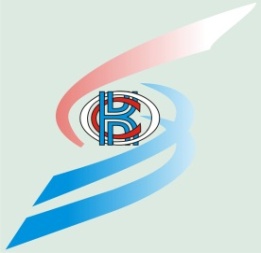 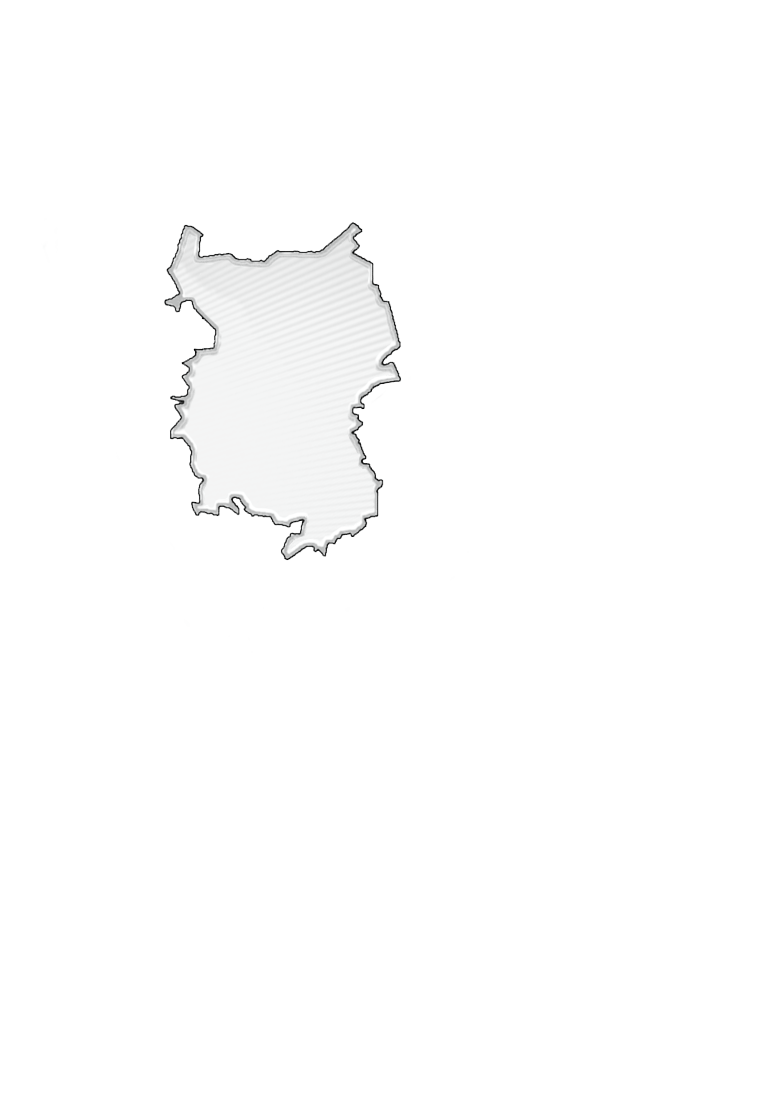 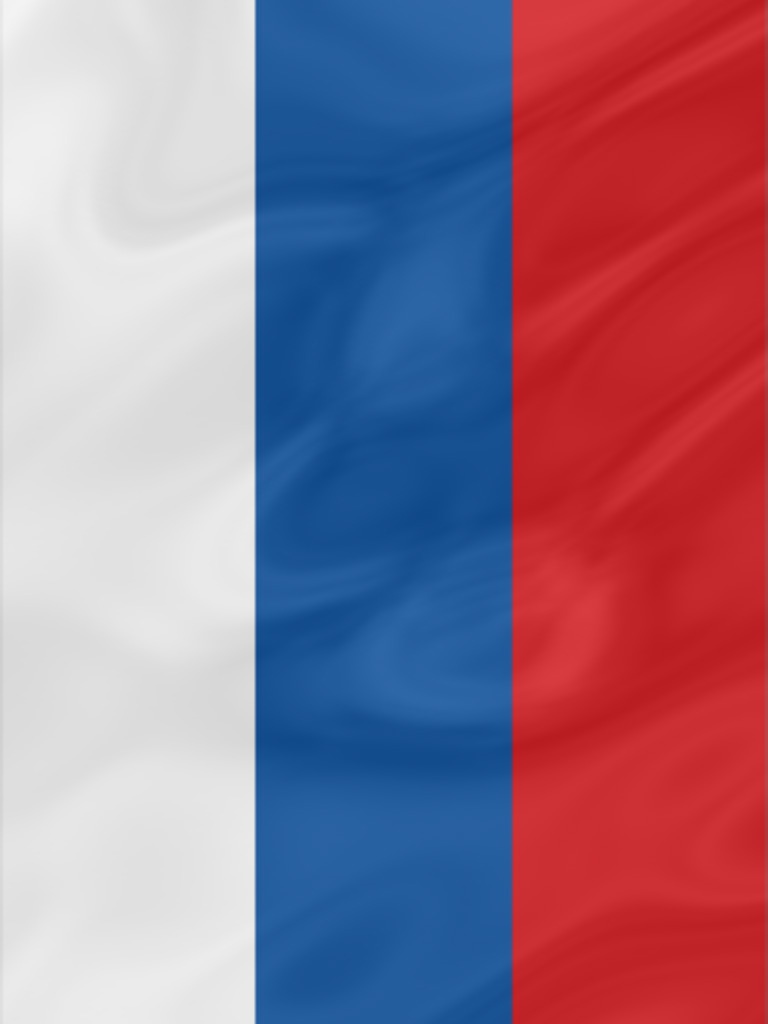 Подготовка издания осуществлялась специалистами Территориального органа Федеральной службы государственной статистики по Омской области.Редакционный Совет:Е.В. Шорина – Председатель редакционного Совета Л.В. Петрова, Н.Д. Фокина,  Е.Н. Олейник, Т.В. Прошутинская, Г.А. Дюбина, Л.Н. Иванова, Н.И. Ильина, С.В. Галян, Т.В. Нурманова, Т.В. Опарина, О.Ф. Скворцова, А.В. Цвига, Е.Ю. ЖевановаСоциально-экономическое положение Омской области за январь-март 2021 года: Докл. / Омскстат. - Омск, 2021. – 53 с.В докладе представлена официальная статистическая информация о социально-экономическом положении Омской области в январе-марте 2021 года.Материалы доклада освещают положение основных видов экономической деятельности. Публикуются официальные статистические данные по производству товаров и услуг, строительству, сельскому хозяйству, оптовому и потребительскому рынкам, ценам, финансам, рынку труда, уровню жизни населения, демографической ситуации и другим показателям. Данные по отдельным показателям, по сравнению с опубликованными ранее, уточнены, по ряду показателей являются предварительными.Значения данных, обозначенные «…», по отдельным показателям в разделе «Финансы» не публикуются в целях обеспечения конфиденциальности первичных статистических данных, полученных от организаций, в соответствии с Федеральным законом от 29.11.2007 № 282-ФЗ «Об официальном статистическом учете и системе государственной статистики в Российской Федерации» (п.5 ст.4; ч.1 ст.9).СОКРАЩЕНИЯУсловные обозначения:	-	явление отсутствует;	...	данных не имеется;	0,0	небольшая величина.В отдельных случаях незначительные расхождения итогов от суммы
слагаемых объясняются округлением данных.С О Д Е Р Ж А Н И ЕI. ОСНОВНЫЕ ЭКОНОМИЧЕСКИЕ И СОЦИАЛЬНЫЕ ПОКАЗАТЕЛИ   ОМСКОЙ ОБЛАСТИ	4II. ЭКОНОМИЧЕСКАЯ СИТУАЦИЯ В ОМСКОЙ ОБЛАСТИ	51. Производство товаров и услуг	51.1. Промышленное производство	51.2. Сельское хозяйство	71.3. Строительство	91.4. Транспорт	112. Рынки товаров и услуг	122.1. Розничная торговля	122.2. Рестораны, кафе, бары	142.3. Рынок платных услуг населению	152.4. Оптовая торговля	163. Демография организаций	174. Цены	204.1. Потребительские цены	204.2. Цены производителей	245. Финансы	275.1. Просроченная кредиторская задолженность организаций	27III. СОЦИАЛЬНАЯ СФЕРА	291. Заработная плата	292. Занятость и безработица	363. Заболеваемость	38IV. ДЕМОГРАФИЯ	39Методологический комментарий	41I. ОСНОВНЫЕ ЭКОНОМИЧЕСКИЕ И СОЦИАЛЬНЫЕ ПОКАЗАТЕЛИ ОМСКОЙ ОБЛАСТИ
II. ЭКОНОМИЧЕСКАЯ СИТУАЦИЯ В ОМСКОЙ ОБЛАСТИ1. Производство товаров и услуг1.1. Промышленное производствоИндекс промышленного производства1) в марте 2021 года по сравнению с соответствующим периодом 2020 года составлял 97,6 процента, в январе-марте 2021 года – 96,3 процента.Индекс промышленного производстваИндексы производства по видам экономической деятельности1.2. Сельское хозяйствоЖивотноводствоПоголовье крупного рогатого скота в хозяйствах всех категорий (сельскохозяйственные организации, крестьянские (фермерские) хозяйства1), хозяйства населения) на конец марта 2021 года, по расчетам, составляло 
385,4 тыс. голов (на 1,7% меньше по сравнению с соответствующей датой предыдущего года), из него коров – 150,3 тыс. голов (на 1,1% меньше), 
свиней – 390,7 тыс. голов (на 11,9% меньше), овец и коз – 238,0 тыс. голов 
(на 0,6% меньше), птицы – 5759,7 тыс. голов (на 18,0% меньше).В структуре поголовья скота на хозяйства населения приходилось 
41,6 процента поголовья крупного рогатого скота, 32,9 процента свиней, 
89,4 процента овец и коз (на конец марта 2020 г. – 41,1%, 29,3%, 89,8% соответственно).Динамика поголовья скота и птицы 
в хозяйствах всех категорий в 2021 годуВ сельскохозяйственных организациях на конец марта 2021 года по сравнению с соответствующей датой предыдущего года поголовье крупного рогатого скота уменьшилось на 4,9 процента, из него коров – на 3,3 процента, 
свиней – на 16,9 процента, птицы – на 19,8 процента.Производство молока в хозяйствах всех категорий по сравнению с январем-мартом 2020 года, по расчетам, увеличилось на 1,4 процента, скота и птицы на убой (в живом весе) и яиц сократилось на 7,6 процента и 46,2 процента соответственно.Производство основных видов продукции животноводства
в хозяйствах всех категорий1) Здесь и далее, включая индивидуальных предпринимателей.В сельскохозяйственных организациях в январе-марте 2021 года по сравнению с январем-мартом 2020 года производство молока увеличилось 
на 1,5 процента, скота и птицы на убой (в живом весе) и яиц сократилось 
на 10,2 процента и 51,3 процента соответственно.Надой молока на одну корову в сельскохозяйственных организациях (без субъектов малого предпринимательства) в январе-марте 2021 года составлял 1301 килограмм (в январе-марте 2020 г. – 1249 кг.), средняя яйценоскость одной курицы-несушки – 69 штук яиц (без изменений к январю-марту 2020 г.).По сравнению с соответствующим периодом предыдущего года в структуре производства скота и птицы на убой (в живом весе) в сельскохозяйственных организациях отмечалось увеличение удельного веса производства мяса крупного рогатого скота и птицы при снижении доли производства мяса свиней.Производство скота и птицы на убой (в живом весе) 
по видам в сельскохозяйственных организацияхВ сельскохозяйственных организациях (без субъектов малого предпринимательства) обеспеченность скота кормами на конец марта 2021 года в расчете на 1 условную голову скота по сравнению с соответствующей датой предыдущего года была ниже на 16,0 процента.			Наличие кормов в сельскохозяйственных организациях 
(без субъектов малого предпринимательства)1.3. СтроительствоСтроительная деятельность. Объем работ, выполненных по виду экономической деятельности «Строительство»1), в марте 2021 года составлял 
5735,5 млн. рублей или 65,8 процента 2)  к соответствующему периоду предыдущего года, в январе-марте 2021 года – 14965,4 млн. рублей или 83,0 процента.Динамика объема работ, выполненных по виду 
экономической деятельности «Строительство»1)1) Включая объем работ, не наблюдаемых прямыми статистическими методами.2) В сопоставимых ценах.Жилищное строительство. Индивидуальными застройщиками в январе-феврале 2021 года введены в действие 153 квартиры общей площадью 24,0 тыс. кв. метров. Динамика ввода в действие  
общей площади жилых домов1) С учетом жилых домов, построенных на земельных участках, предназначенных для ведения гражданами садоводства.2) Без учета жилых домов, построенных на земельных участках, предназначенных для ведения гражданами садоводства.1.4. Транспорт
Динамика пассажирооборота автомобильного транспорта1)
1) Без заказных автобусов, включая маршрутные такси.2) Данные изменены за счет уточнения организациями ранее предоставленной информации.2. Рынки товаров и услуг 2.1. Розничная торговля1)Оборот розничной торговли в марте 2021 года составлял 28464,6 млн. рублей, что в сопоставимых ценах соответствует 90,5 процента к соответствующему периоду 2020 года, в январе-марте 2021 года – 83856,7 млн. рублей, или 92,5 процента.Динамика оборота розничной торговлиОборот розничной торговли в январе-марте 2021 года на 98,4 процента формировался торгующими организациями и индивидуальными предпринимателями, осуществляющими деятельность вне рынка, доля розничных рынков и ярмарок соответствовала 1,6 процента (в январе-марте 2020 года – 98,7% и 1,3% соответственно).Оборот розничной торговли торгующих организаций 
и продажа товаров на розничных рынках и ярмаркахВ январе-марте 2021 года в структуре оборота розничной торговли удельный вес пищевых продуктов, включая напитки, и табачных изделий составлял 47,8 процента, непродовольственных товаров – 52,2 процента (в январе-марте 2020 года – 47,9% и 52,1% соответственно).Динамика оборота розничной торговли 
пищевыми продуктами, включая напитки, и табачными изделиями и непродовольственными товарами2.2. Рестораны, кафе, бары1)Оборот общественного питания в марте 2021 года составлял 
1219,1 млн. рублей, что в сопоставимых ценах на 19,3 процента меньше, чем 
в марте 2020 года и на 6,6 процента больше, чем феврале 2021 года, в январе-марте 2021 года – 3499,5 млн. рублей (на 23,3 % меньше).Динамика оборота общественного питания2.3. Рынок платных услуг населению1)Объем платных услуг, оказанных населению Омской области в январе-марте 2021 года, составлял 25176,5 млн. рублей, что на 0,9 процента меньше, чем в январе-марте 2020 года. Динамика объема платных услуг 2.4. Оптовая торговля1)Оборот оптовой торговли в январе-марте 2021 года составлял 
141585,4 млн. рублей, или 103,6 процента к январю-марту 2020 года. На долю субъектов малого предпринимательства приходилось 47,5 процента оборота оптовой торговли.Динамика оборота оптовой торговлиОборот оптовой торговли в январе-марте 2021 года на 78,2 процента формировался организациями оптовой торговли, оборот которых составлял 110754,3 млн. рублей, или 101,4 процента к январю-марту 2020 года. 3. Демография организацийВ феврале 2021 года в Статистический регистр Росстата по Омской 
области поставлено на учет1) 295 организаций, количество снятых с учета2) 
организаций составляло 372 единицы. Демография организаций, учтенных в составе Статистического 
регистра Росстата, по видам экономической деятельностиДемография организаций, учтенных в составе 
Статистического регистра Росстата, 
по формам собственности4. ЦеныИндексы цен и тарифов4.1. Потребительские ценыИндекс потребительских цен на товары и услуги в Омской области в марте 2021 года по сравнению с предыдущим месяцем составил 100,5 процента, 
в том числе на продовольственные товары – 100,4 процента, непродовольственные товары – 100,7 процента, услуги – 100,2 процента.Индексы потребительских цен и тарифов на товары и услугиПродолжениеБазовый индекс потребительских цен (БИПЦ), исключающий изменения цен на отдельные товары, подверженные влиянию факторов, которые носят административный, а также сезонный характер, в марте 2021 года составил 100,7 процента, с начала года – 101,9 процента (в марте 2020 г. – 100,4%, с начала года – 100,6%).Стоимость фиксированного набора потребительских товаров и услуг для межрегиональных сопоставлений покупательной способности населения по Омской области в марте 2021 года составила 15262,24 рубля и по сравнению с предыдущим месяцем повысилась на 0,9 процента, с начала года – на 2,0 процента (в марте 2020 г. – повысилась на 1,0%, с начала года – на 1,1%). Средний уровень цен на продовольственные товары в марте 2021 года повысился на 0,4 процента, с начала года – на 2,8 процента (в марте 2020 г. – повысился на 0,6%, с начала года – на 1,8%). Максимальное изменение ценна отдельные продовольственные товары
в марте 2021 годаСтоимость условного (минимального) набора продуктов питания 
по Омской области в конце марта 2021 года составила 4203,29 рубля и по сравнению с предыдущим месяцем повысилась на 2,2 процента, с начала года – 
на 7,0 процента (в марте 2020 г. – повысилась на 2,7%, с начала года – на 3,5%).Цены на непродовольственные товары в марте 2021 года повысились на 0,7 процента, с начала года – на 2,1 процента (в марте 2020 г. – повысились на 0,4%, с начала года – на 0,6%).Максимальное изменение ценна отдельные непродовольственные товары
в марте 2021 годаЦены и тарифы на услуги в марте 2021 года в среднем повысились 
на 0,2 процента, с начала года – на 0,9 процента (в марте 2020 г. – снизились на 0,4%, с начала года – повысились на 0,2%).Максимальное изменение цен (тарифов) 
на отдельные услуги
в марте 2021 годаСредние тарифы на жилищно-коммунальные услуги
в марте 2021 года4.2. Цены производителейИндекс цен производителей промышленных товаров в марте 2021 года относительно предыдущего месяца составил 106,7 процента, в том числе индекс цен на продукцию добычи полезных ископаемых – 111,6 процента, обрабатывающих производств – 107,0 процента, обеспечение электрической энергией, газом и паром; кондиционирование воздуха 101,0 процента, водоснабжение; водоотведение, организация сбора и утилизации отходов, деятельность по ликвидации загрязнений – 100,0 процента.Изменение цен производителей промышленных товаровИндексы цен производителей промышленных товаров
по видам экономической деятельностиПродолжениеИндекс тарифов на грузовые перевозки в среднем по всем видам транспорта в марте 2021 года по сравнению с предыдущим месяцем составил 
100,0 процента.Индексы тарифов на грузовые перевозки по видам транспорта	5. Финансы5.1. Просроченная кредиторская задолженность организаций1)Кредиторская задолженность на конец января 2021 года составляла 218619,0 млн. рублей, из нее на просроченную приходилось 2,0 процента 
(на конец января 2020 г. – 1,1%, на  конец декабря 2020 г. – 1,8%).Просроченная кредиторская задолженность
по видам экономической деятельности
на конец января 2021 годаIII. СОЦИАЛЬНАЯ СФЕРА1. Заработная платаСреднемесячная номинальная заработная плата, начисленная работникам за январь-февраль 2021 года, составляла 37037,9  рубля и по сравнению с соответствующим периодом 2020 года увеличилась на 6,9 процента, в феврале 2021 года – на 8,3 процента.Динамика среднемесячной номинальной и реальной 
начисленной заработной платыСреднемесячная номинальная начисленная заработная плата 
по видам экономической деятельностиПросроченная задолженность по заработной плате в организациях (без субъектов малого предпринимательства) наблюдаемых видов экономической деятельности на 1 апреля 2021 года составляла 12,2 млн. рублей и уменьшилась по сравнению с 1 апреля 2020 года на 2,2 млн. рублей (на 15,1%), по сравнению 
с 1 марта 2021 года - на 1,4 млн. рублей (на 10,5%). Динамика просроченной задолженности по заработной плате1)Из общей суммы просроченной задолженности по заработной плате на 1 апреля 2021 года 0,3 млн. рублей (2,8%) приходилось на задолженность, образовавшуюся в 2020 году, 11,4 млн. рублей (93,9%) – в 2019 году и ранее.Просроченная задолженность по заработной плате 
по видам экономической деятельностина 1 апреля 2021 года2. Занятость и безработица Численность рабочей силы (по данным выборочного обследования 
рабочей силы среди населения в возрасте 15 лет и старше) в среднем за декабрь 2020 года-февраль 2021 года составляла 1000,8 тыс. человек. В составе рабочей силы 918,9 тыс. человек были заняты экономической деятельностью и 81,9 тыс. человек не имели занятия, но активно его искали 
(в соответствии с методологией Международной Организации Труда классифицировались как безработные). Численность занятого населения в декабре 2020 года-феврале 2021 года уменьшилась по сравнению с соответствующим периодом прошлого года на 15,8 тыс. человек (на 1,7%), численность безработных увеличилась на 8,9 тыс. человек (на 12,2%). Уровень занятости населения соответствовал 58,4 процента, уровень безработицы – 8,2 процента.Динамика численности рабочей силы1) 
(в возрасте 15 лет и старше)Число замещенных рабочих мест работниками списочного состава, совместителями и лицами, выполнявшими работы по договорам гражданско-правового характера, в организациях (без субъектов малого предпринимательства), средняя численность работников которых превышала 15 человек, в феврале 2021 года составляло 401,7 тыс. человек и уменьшилось по сравнению с соответствующим месяцем 2020 года на 2,0 процента.Число замещенных рабочих мест в организацияхБезработица (по данным Министерства труда и социального развития Омской области). Численность незанятых трудовой деятельностью граждан, состоявших на регистрационном учете в государственных учреждениях службы занятости населения, к концу марта 2021 года составляла 40,4 тыс. человек, из них статус безработного имели 34,2 тыс. человек.Динамика численности незанятых трудовой деятельностью граждан, состоявших на учете в государственных учреждениях службы 
занятости населения 3. ЗаболеваемостьЗаболеваемость населения
отдельными инфекционными заболеваниями1)(по данным Территориального управления
Роспотребнадзора по Омской области) (зарегистрировано заболеваний)Предоставление данных в соответствии со сроками размещения информации на официальном сайте Росстата.IV. ДЕМОГРАФИЯВ январе-феврале 2021 года демографическая ситуация в области характеризовалась следующими данными: Показатели естественного движения населения1)
в январе-февралеВ январе-феврале 2021 года миграционная ситуация в области характеризовалась следующими данными: Общие итоги миграциив январе-февралеПоказатели международной миграциив январе-февралеМетодологический комментарийИндекс производства – относительный показатель, характеризующий изменение масштабов производства в сравниваемых периодах. Различают индивидуальные и сводные индексы производства. Индивидуальные индексы отражают изменение выпуска одного продукта и исчисляются как отношение объемов производства данного вида продукта в натурально-вещественном выражении в сравниваемых периодах. Сводный индекс производства характеризует совокупные изменения  производства всех видов продукции и отражает изменение создаваемой в процессе производства стоимости в результате изменения только физического объема производимой продукции. Для исчисления сводного индекса производства индивидуальные индексы по конкретным видам продукции поэтапно агрегируются в индексы по видам деятельности, подгруппам, группам, подклассам, классам, подразделам и разделам ОКВЭД. Индекс промышленного производства – агрегированный индекс производства по видам экономической деятельности «Добыча полезных ископаемых», «Обрабатывающие производства», «Обеспечение электрической энергией, газом и паром; кондиционирование воздуха», «Водоснабжение; водоотведение, организация сбора и утилизации отходов, деятельность по ликвидации загрязнений».По категории «сельскохозяйственные организации» показаны данные по хозяйственным товариществам, обществам и партнерствам, производственным кооперативам, унитарным предприятиям, подсобным хозяйствам несельскохозяйственных организаций и учреждений.К хозяйствам населения относятся личные подсобные и другие индивидуальные хозяйства граждан в сельских и городских поселениях, а также хозяйства граждан, имеющих земельные участки в садоводческих, огороднических и дачных некоммерческих объединениях. Личные подсобные хозяйства – форма непредпринимательской деятельности по производству и переработке сельскохозяйственной продукции, осуществляемой личным трудом гражданина и членов его семьи в целях удовлетворения личных потребностей на земельном участке, предоставленном или приобретенном для ведения личного подсобного хозяйства. Землепользование хозяйств может состоять из приусадебных и полевых участков.Садоводческое, огородническое или дачное некоммерческое объединение граждан – некоммерческая организация, учрежденная гражданами на добровольных началах для содействия ее членам в решении общих социально-хозяйственных задач ведения садоводства, огородничества и дачного хозяйства. Крестьянское (фермерское) хозяйство – объединение граждан, связанных родством и (или) свойством, имеющих в общей собственности имущество и совместно осуществляющих производственную и иную хозяйственную деятельность (производство, переработку, хранение, транспортировку и реализацию сельскохозяйственной продукции), основанную на их личном участии. Индивидуальный предприниматель по сельскохозяйственной деятельности – гражданин (физическое лицо), занимающийся предпринимательской деятельностью без образования юридического лица с момента его государственной регистрации в соответствии с Гражданским кодексом Российской Федерации и заявивший в Свидетельстве о государственной регистрации виды деятельности, отнесенные согласно Общероссийскому классификатору видов экономической деятельности (ОКВЭД2) к сельскому хозяйству. Данные о поголовье скота, производстве и реализации основных сельскохозяйственных продуктов по всем сельхозпроизводителям определяются: по сельскохозяйственным организациям – на основании сведений форм федерального статистического наблюдения (по субъектам малого предпринимательства – с применением выборочного метода наблюдения); по хозяйствам населения, крестьянским (фермерским) хозяйствам и индивидуальным предпринимателям – по материалам выборочных обследований.Поголовье скота и птицы включает поголовье всех возрастных групп соответствующего вида сельскохозяйственных животных.Производство cкота и птицы на убой (в живом весе) – показатель, характеризующий результат использования скота и птицы для забоя на мясо. Общий объем производства скота и птицы на убой включает как проданные скот и птицу, подлежащие забою, так и забитые в сельскохозяйственных организациях, крестьянских (фермерских) хозяйствах, у индивидуальных предпринимателей и в хозяйствах населения.Производство молока характеризуется фактически надоенным сырым коровьим, козьим и кобыльим молоком, независимо от того, было ли оно реализовано или потреблено в хозяйстве на выпойку молодняка. Молоко, высосанное молодняком при подсосном его содержании, в продукцию не включается и не учитывается при определении средних удоев.При расчете среднего годового надоя молока на одну корову производство молока, полученного от коров молочного стада, делится на их среднее поголовье.Производство яиц включает их сбор от всех видов сельскохозяйственной птицы, в том числе и яйца, пошедшие на воспроизводство птицы (инкубация и др.).Объем выполненных работ по виду деятельности «Строительство» - это работы, выполненные организациями собственными силами по виду деятельности «Строительство» на основании договоров и (или) контрактов, заключаемых с заказчиками. В стоимость этих работ включаются работы по строительству новых объектов, капитальному и текущему ремонту, реконструкции, модернизации жилых и нежилых зданий и инженерных сооружений. Данные приводятся с учетом объемов, выполненных субъектами малого предпринимательства, организациями министерств и ведомств, имеющих воинские подразделения, и объемов скрытой и неформальной деятельности в строительстве.	Общая площадь жилых домов состоит из жилой площади и площади подсобных (вспомогательных) помещений в квартирных домах и общежитиях постоянного типа, в домах для инвалидов и престарелых, спальных помещений детских домов и школ-интернатов. К площадям подсобных (вспомогательных) помещений квартир относится площадь кухонь, внутриквартирных коридоров, ванных, душевых, туалетов, кладовых, встроенных шкафов, а также отапливаемых и пригодных для проживания мансард, мезонинов, веранд и террас. В общежитиях к подсобным (вспомогательным) помещениям также относятся помещения культурно-бытового назначения и медицинского обслуживания. Площадь лоджий, балконов, холодных веранд, террас, кладовых включается в общую площадь с установленными понижающими коэффициентами.В данные об общем числе построенных квартир включены квартиры в жилых домах квартирного и гостиничного типа и общежитиях, построенных в городских поселениях и сельской местности организациями всех форм собственности и индивидуальными застройщиками. Пассажирооборот автомобильного транспорта – объем работы автомобильного транспорта по перевозкам пассажиров. Единицей измерения является пассажиро-километр. Определяется суммированием произведений количества пассажиров по каждой позиции перевозки на расстояние перевозки. Оборот розничной торговли - выручка от продажи товаров населению для личного потребления или использования в домашнем хозяйстве за наличный расчет или оплаченных по кредитным карточкам, расчетным чекам банков, по перечислениям со счетов вкладчиков, по поручению физического лица без открытия счета, посредством платежных карт (электронных денег).Стоимость товаров, проданных (отпущенных) отдельным категориям населения со скидкой, или полностью оплаченных органами социальной защиты, включается в оборот розничной торговли в полном объеме. В оборот розничной торговли не включается стоимость товаров, проданных (отпущенных) из розничной торговой сети юридическим лицам (в том числе организациям социальной сферы, спецпотребителям и т.п.) и индивидуальным предпринимателям, и оборот общественного питания.Оборот розничной торговли включает данные как по организациям, для которых эта деятельность является основной, так и по организациям других видов деятельности, осуществляющим продажу товаров населению через собственные торговые заведения. Оборот розничной торговли также включает стоимость товаров, проданных населению индивидуальными предпринимателями и физическими лицами на розничных рынках и ярмарках.Оборот розничной торговли формируется по данным сплошного федерального статистического наблюдения за организациями, не относящимися к субъектам малого предпринимательства, которое проводится с месячной периодичностью, ежеквартальных выборочных обследований малых предприятий розничной торговли (за исключением микропредприятий) и розничных рынков, а также ежегодных выборочных обследований индивидуальных предпринимателей и микропредприятий с распространением полученных данных на генеральную совокупность объектов наблюдения.Оборот розничной торговли приводится в фактических продажных ценах, включающих торговую наценку, налог на добавленную стоимость и аналогичные обязательные платежи.Под торговой сетью, в соответствии с п. 8 статьи 2 Федерального закона от 28 декабря 2009 г. № 381-ФЗ «Об основах государственного регулирования торговой деятельности в Российской Федерации», понимается совокупность двух и более торговых объектов, которые принадлежат на законном основании хозяйствующему субъекту или нескольким хозяйствующим субъектам, входящим в одну группу лиц в соответствии с Федеральным законом «О защите конкуренции», или совокупность двух и более торговых объектов, которые используются под единым коммерческим обозначением или иным средством индивидуализации. Информация по розничным торговым сетям формируется на основе их перечня, составленного органами государственной власти субъектов Российской Федерации.Оборот общественного питания - выручка от продажи собственной кулинарной продукции и покупных товаров без кулинарной обработки населению для потребления, главным образом, на месте, а также организациям и индивидуальным предпринимателям для организации питания различных контингентов населения.В оборот общественного питания включается стоимость кулинарной продукции и покупных товаров, отпущенных: работникам организаций с последующим удержанием из заработной платы; на дом по заказам населению; на рабочие места по заказам организаций и индивидуальных предпринимателей; транспортным организациям в пути следования сухопутного, воздушного, водного транспорта; для обслуживания приемов, банкетов и т. п.; организациями общественного питания организациям социальной сферы (школам, больницам, санаториям, домам престарелых и т.п.) в объеме фактической стоимости питания; по абонементам, талонам и т. п. в объеме фактической стоимости питания; стоимость питания в учебных учреждениях, в том числе представляемого для отдельных категорий учащихся на льготной основе за счет средств бюджета, включается в объеме фактической стоимости питания.Оборот общественного питания включает данные как по организациям, для которых эта деятельность является основной, так и по организациям других видов деятельности, осуществляющим продажу кулинарной продукции и покупных товаров для потребления, главным образом, на месте через собственные заведения общественного питания.Оборот общественного питания формируется по данным сплошного федерального статистического наблюдения за организациями, не относящимися к субъектам малого предпринимательства, которое проводится с месячной периодичностью, ежеквартального выборочного обследования малых предприятий (за исключением микропредприятий), а также ежегодных выборочных обследований индивидуальных предпринимателей и микропредприятий с распространением полученных данных на генеральную совокупность объектов наблюдения.Оборот общественного питания приводится в фактических продажных ценах, включающих наценку общественного питания, налог на добавленную стоимость и аналогичные обязательные платежи.Динамика оборота розничной торговли (общественного питания) определяется путем сопоставления величины оборота в сравниваемых периодах в сопоставимых ценах.В соответствии с требованиями системы национальных счетов оборот розничной торговли и общественного питания организаций досчитываются на объемы деятельности, не наблюдаемой прямыми статистическими методами.Объем платных услуг населению отражает объем потребления гражданами различных видов услуг, оказанных им за плату. Он представляет собой денежный эквивалент объема услуг, оказанных резидентами российской экономики населению Российской Федерации, а также гражданам других государств (нерезидентам), потребляющим те или иные услуги на территории Российской Федерации. Производителями услуг выступают исключительно резиденты российской экономики (юридические лица всех форм собственности, физические лица, осуществляющие предпринимательскую деятельность без образования юридического лица (индивидуальные предприниматели) на территории Российской Федерации, а также нотариусы, занимающиеся частной практикой, и адвокаты, учредившие адвокатские кабинеты, осуществляющие адвокатскую деятельность индивидуально).Этот показатель формируется в соответствии с методологией формирования официальной статистической информации об объеме платных услуг населению на основании данных форм федерального статистического наблюдения и оценки ненаблюдаемой деятельности на рынке услуг.Оборот оптовой торговли – стоимость отгруженных товаров, приобретенных ранее на стороне в целях перепродажи юридическим лицам и индивидуальным предпринимателям для профессионального использования (переработки или дальнейшей продажи). Оборот оптовой торговли приводится в фактических продажных ценах, включающих торговую наценку, налог на добавленную стоимость, акциз, экспортную пошлину, таможенные сборы и аналогичные обязательные платежи. Сумма вознаграждения комиссионеров (поверенных, агентов) отражается по фактической стоимости, включая НДС.Оборот оптовой торговли включает данные по организациям с основным видом экономической деятельности «оптовая торговля, включая торговлю через агентов, кроме торговли автотранспортными средствами и мотоциклами» и по организациям других видов деятельности, осуществляющих оптовую торговлю.Оборот оптовой торговли формируется по данным сплошного федерального статистического наблюдения за организациями (предприятиями), не относящимися к субъектам малого предпринимательства, выборочного обследования малых предприятий оптовой торговли (кроме микропредприятий), которые проводятся с месячной периодичностью, ежеквартальных выборочных обследований малых предприятий всех видов деятельности (кроме микропредприятий), а также ежегодных выборочных обследований микропредприятий и индивидуальных предпринимателей с распространением полученных по выборочным обследованиям данных на генеральную совокупность объектов наблюдения. Кроме того, в соответствии с требованиями системы национальных счетов оборот оптовой торговли досчитывается на объемы скрытой деятельности.Объемы оборота оптовой торговли ежеквартально уточняются по результатам выборочного обследования малых организаций.Статистический регистр Росстата – представляет собой генеральную совокупность объектов федерального статистического наблюдения, в которую включены юридические лица и индивидуальные предприниматели, прошедшие государственную регистрацию на территории Российской Федерации, организации, созданные в установленном законодательством Российской Федерации порядке, другие типы единиц, являющиеся объектами федерального статистического наблюдения. Юридическое лицо – организация, которая имеет обособленное имущество и отвечает им по своим обязательствам, может от своего имени приобретать и осуществлять гражданские права и нести гражданские обязанности, быть истцом и ответчиком в суде. Экономическая деятельность имеет место тогда, когда ресурсы (оборудование, рабочая сила, технологии, сырье, материалы, энергия, информационные ресурсы) объединяются в производственный процесс, имеющий целью производство продукции (оказание услуг). Экономическая деятельность характеризуется затратами на производство, процессом производства и выпуском продукции (оказанием услуг). Распределение учтенных в Статистическом регистре Росстата осуществляется по приоритетному виду экономической деятельности, заявленному хозяйствующим субъектом при обращении в регистрирующий орган.Индекс потребительских цен на товары и услуги характеризует изменение во времени общего уровня цен на товары и услуги, приобретаемые населением для непроизводственного потребления. Он измеряет отношение стоимости фиксированного набора товаров и услуг в текущем периоде к его стоимости в базисном периоде.Расчет индекса потребительских цен производится ежемесячно на базе статистических данных, полученных в результате наблюдения за уровнем и динамикой цен в регионе по выборочной сети организаций торговли и услуг всех форм собственности, а также в местах реализации товаров и предоставления услуг физическими лицами. В набор товаров и услуг, разработанный для наблюдения за ценами, репрезентативно включено 550 товаров (услуг) - представителей. Отбор товаров и услуг произведен с учетом их относительной важности для потребления населением, представительности с точки зрения отражения динамики цен на однородные товары, устойчивого наличия их в продаже.Стоимость фиксированного набора потребительских товаров и услуг для межрегиональных сопоставлений покупательной способности исчисляется на основе единых объемов потребления, средних цен по России и ее субъектам. Состав набора утверждается правовым актом Росстата и размещается на его официальном сайте. В состав набора включены 83 наименования товаров и услуг, в том числе 30 видов продовольственных товаров, 41 вид непродовольственных товаров и 12 видов услуг. Данные о стоимости набора приведены в расчете на одного человека в месяц.Стоимость условного (минимального) набора продуктов питания отражает межрегиональную дифференциацию уровней потребительских цен на продукты питания, входящие в него. Рассчитывается на основе единых, установленных в целом по Российской Федерации, условных объемов потребления продуктов питания и средних потребительских цен на них по субъектам Российской Федерации. В состав минимального набора продуктов питания включено 33 наименования продовольственных товаров. Данные о стоимости набора приведены в расчете на одного человека в месяц.Базовый индекс потребительских цен (БИПЦ) рассчитывается на основании набора потребительских товаров и услуг, используемого для расчета сводного индекса потребительских цен, за исключением отдельных товарных групп и видов товаров и услуг, цены на которые в основной массе регулируются на федеральном и региональном уровнях, а также в значительной степени подвержены воздействию сезонного фактора.Индекс цен производителей промышленных товаров рассчитывается на основе зарегистрированных цен на товары (услуги) – представители в базовых организациях. Цены производителей представляют собой фактически сложившиеся на момент регистрации цены на произведенные в отчетном периоде товары (оказанные услуги), предназначенные для реализации на внутрироссийский рынок и на экспорт (без косвенных товарных налогов – налога на добавленную стоимость, акциза и других налогов не входящих в себестоимость, без стоимости транспортировки до потребителя).Рассчитанные по товарам (услугам) - представителям индексы цен производителей последовательно агрегируются в индексы цен соответствующих видов, групп, классов, разделов экономической деятельности. В качестве весов используются данные об объеме производства в стоимостном выражении за базисный период.Индекс цен производителей сельскохозяйственной продукции исчисляется на основании регистрации в отобранных для наблюдения сельскохозяйственных организациях цен на основные виды товаров-представителей, реализуемых заготовительным, перерабатывающим организациям, на рынке, через собственную торговую сеть, населению непосредственно с транспортных средств, на ярмарках, биржах, аукционах, организациям, коммерческим структурам и т.п. Цены производителей сельскохозяйственной продукции приводятся с учетом надбавок и скидок за качество реализованной продукции без расходов на транспортировку, экспедирование, погрузку и разгрузку продукции, а также налога на добавленную стоимость.Сводный индекс цен на продукцию (затраты, услуги) инвестиционного назначения отражает общее изменение цен в строительстве объектов различных видов экономической деятельности и рассчитывается как агрегированный показатель из индексов цен производителей на строительную продукцию, приобретения машин и оборудования инвестиционного назначения и на прочую продукцию (затраты, услуги) инвестиционного назначения, взвешенных по доле этих элементов в общем объеме инвестиций в основной капитал.Индекс цен производителей на строительную продукцию формируется из индексов цен на строительно-монтажные работы и на прочие затраты, включенные в сводный сметный расчет строительства, взвешенных по доле этих элементов в общем объеме инвестиций в жилища, здания и сооружения. Расчет индекса цен на строительно-монтажные работы проводится на основе данных формы отчетности о ценах на материалы, детали и конструкции, приобретенные базовыми подрядными организациями, а также на базе технологических моделей, разработанных по видам экономической деятельности с учетом территориальных особенностей строительства.Индексы тарифов на грузовые перевозки характеризуют изменение фактически действующих тарифов на грузовые перевозки за отчетный период без учета изменения за этот период структуры перевезенных грузов по разнообразным признакам: по виду и размеру отправки груза, скорости доставки, расстоянию перевозки, территории перевозки, типу подвижного состава, степени использования его грузоподъемности и др.Сводный индекс тарифов на грузовые перевозки всеми видами транспорта рассчитывается исходя из индексов тарифов на перевозку грузов отдельными видами транспорта (трубопроводным, внутренним водным, автомобильным), взвешенных на объемы доходов от перевозки грузов соответствующими видами транспорта за базисный период. По каждому виду транспорта регистрируются тарифы на услуги-представители. За услугу-представитель принимается перевозка одной тонны массового груза определенным видом транспорта на фиксированное расстояние. Регистрация тарифов осуществляется в выборочной совокупности транспортных организаций.Кредиторская задолженность – задолженность по расчетам с поставщиками и подрядчиками за поступившие материальные ценности, выполненные работы и оказанные услуги, в том числе задолженность, обеспеченная векселями выданными; задолженность по расчетам с дочерними и зависимыми обществами по всем видам операций; с рабочими и служащими по оплате труда, представляющая собой начисленные, но не выплаченные суммы оплаты труда; задолженность по отчислениям на государственное социальное страхование, пенсионное обеспечение и медицинское страхование работников организации, задолженность по всем видам платежей в бюджет и внебюджетные фонды; задолженность организации по платежам по обязательному и добровольному страхованию имущества и работников организации и другим видам страхования, в которых организация является страхователем; авансы полученные, включающие сумму полученных авансов от сторонних организаций по предстоящим расчетам по заключенным договорам, а также штрафы, пени и неустойки, признанные организацией или по которым получены решения суда (арбитражного суда) или другого органа, имеющего в соответствии с законодательством Российской Федерации право на принятие решения об их взыскании, и отнесенные на финансовые результаты организации, непогашенные суммы заемных средств, подлежащие погашению в соответствии с договорами.Просроченная задолженность – задолженность, не погашенная в сроки, установленные договором.Среднемесячная номинальная начисленная заработная плата работников в целом по России и субъектам Российской Федерации рассчитывается делением фонда начисленной заработной платы работников списочного и несписочного состава, а также внешних совместителей на среднесписочную численность работников и на количество месяцев в отчетном периоде.Среднемесячная номинальная начисленная заработная плата работников по видам экономической деятельности рассчитывается делением фонда начисленной заработной платы работников списочного состава и внешних совместителей на среднесписочную численность работников и на количество месяцев в отчетном периоде.В фонд заработной платы включаются начисленные работникам (с учетом налога на доходы физических лиц и других удержаний в соответствии с законодательством Российской Федерации) суммы оплаты труда в денежной и неденежной формах за отработанное и неотработанное время, компенсационные выплаты, связанные с режимом работы и условиями труда, доплаты и надбавки, премии, единовременные поощрительные выплаты, а также оплата питания и проживания, имеющая систематический характер. Суммы включаются независимо от источников их выплаты, статей бюджетов и предоставленных налоговых льгот, независимо от срока их фактической выплаты.Реальная начисленная заработная плата характеризует покупательную способность заработной платы в отчетном периоде в связи с изменением цен на потребительские товары и услуги по сравнению с базисным периодом. Для этого рассчитывается индекс реальной начисленной заработной платы путем деления индекса номинальной начисленной заработной платы на индекс потребительских цен за один и тот же временной период.Просроченной задолженностью по заработной плате считаются фактически начисленные (с учетом налога на доходы физических лиц и других удержаний) работникам суммы заработной платы, но не выплаченные в срок, установленный коллективным договором или договором на расчетно-кассовое обслуживание, заключенным с банком. Число дней задержки считается со следующего дня после истечения этого срока. В сумму просроченной задолженности включаются переходящие остатки задолженности, не погашенные на отчетную дату, и не включается задолженность, приходящаяся на внутримесячные даты (аванс).Рабочая сила – лица в возрасте 15 лет и старше, которые в рассматриваемый период (обследуемую неделю) считаются занятыми или безработными.Занятые – лица в возрасте 15 лет и старше, которые в рассматриваемый период (обследуемую неделю) выполняли любую деятельность (хотя бы один час в неделю), связанную с производством товаров или оказанием услуг за оплату или прибыль. В численность занятых включаются также лица, временно, отсутствовавшие на рабочем месте в течение короткого промежутка времени и сохранившие связь с рабочим местом во время отсутствия.К безработным (в соответствии со стандартами Международной Организации Труда - МОТ) относятся лица в возрасте 15 лет и старше, которые в рассматриваемый период удовлетворяли одновременно следующим критериям:не имели работы (доходного занятия); занимались поиском работы в течение последних четырех недель, используя при этом любые способы;были готовы приступить к работе в течение обследуемой недели. К безработным относятся также лица, которые в рассматриваемый период не имели работы, но договорились о сроке начала работы (в течение двух недель после обследуемой недели) и не продолжали дальнейшего ее поиска; не имели работы, были готовы приступить, но не искали работу, так как ожидали ответа от администрации или работодателя на сделанное ранее обращение. При этом период ожидания ответа не должен превышать один месяц.Обучающиеся, пенсионеры и инвалиды учитываются в качестве безработных, если они не имели работы, занимались поиском работы и были готовы приступить к ней.Уровень участия в рабочей силе – отношение численности населения, входящего в состав рабочей силы определенной возрастной группы к общей численности населения соответствующей возрастной группы, рассчитанное в процентах.Уровень занятости – отношение численности занятого населения определенной возрастной группы к общей численности населения соответствующей возрастной группы, рассчитанное в процентах.Уровень безработицы - отношение численности безработных определенной возрастной группы к численности рабочей силы (занятых и безработных) соответствующей возрастной группы, рассчитанное в процентах. Информация о численности рабочей силы, занятых и общей численности безработных (применительно к стандартам МОТ) подготавливается по материалам выборочных обследований рабочей силы. Обследование проводится с ежемесячной периодичностью (по состоянию на вторую неделю месяца) на основе выборочного метода наблюдения с последующим распространением итогов на всю численность населения обследуемого возраста. В целях повышения репрезентативности данных о численности и составе рабочей силе показатели занятости и безработицы по субъектам Российской Федерации формируются в среднем за три последних месяца. Годовые данные сформированы в среднем за 12 месяце по совокупности двенадцати последовательных выборок.Безработные, зарегистрированные в государственных учреждениях службы занятости населения - трудоспособные граждане, не имеющие работы и заработка (трудового дохода), проживающие на территории Российской Федерации, зарегистрированные в государственных учреждениях службы занятости населения по месту жительства в целях поиска подходящей работы, ищущие работу и готовые приступить к ней.Число замещенных рабочих мест в организациях определяется суммированием среднесписочной численности работников, средней численности внешних совместителей и средней численности работников, выполнявших работы по договорам гражданско-правового характера. Число замещенных рабочих мест определяется без учета внутреннего совместительства.Среднесписочная численность работников за месяц исчисляется путем суммирования списочной численности работников за каждый календарный день месяца, включая праздничные (нерабочие) и выходные дни, и деления полученной суммы на число календарных дней месяца.Расчет среднесписочной численности работников производится на основании ежедневного учета списочной численности работников, которая должна уточняться в соответствии с приказами о приеме, переводе работников на другую работу и прекращении трудового договора (контракта). В списочную численность включаются наемные работники, работавшие по трудовому договору и выполнявшие постоянную, временную или сезонную работу один день и более, а также работавшие собственники организаций, получавшие заработную плату в данной организации. При определении среднесписочной численности работников некоторые работники списочной численности не включаются в среднесписочную численность. К таким работникам относятся:женщины, находившиеся в отпусках по беременности и родам, лица, находившиеся в отпусках в связи с усыновлением новорожденного ребенка непосредственно из родильного дома, а также в дополнительном отпуске по уходу за ребенком;работники, обучающиеся в образовательных учреждениях и находившиеся в дополнительном отпуске без сохранения заработной платы, а также поступающие в образовательные учреждения, находившиеся в отпуске без сохранения заработной платы для сдачи вступительных экзаменов, в соответствии с законодательством Российской Федерации.Сведения о рождениях, смертях, браках и разводах формируются на основе деперсонифицированных данных, ежемесячно поступающих из Федеральной государственной информационной системы «Единый государственный реестр записей актов гражданского состояния» (ФГИС ЕГР ЗАГС) в соответствии с Федеральным законом от 23 июня 2016 г. № 219-ФЗ, постановлением  Правительства Российской Федерации от 29 декабря 2018 г. № 1746. В число родившихся включены только родившиеся живыми.Естественный прирост (убыль) населения – абсолютная величина разности между числами родившихся и умерших за определенный промежуток времени. Его величина может быть как положительной, так и отрицательной. Общие коэффициенты рождаемости и смертности рассчитываются как отношение соответственно числа родившихся живыми и числа умерших за период к среднегодовой численности населения. Исчисляются в промилле 
(на 1000 человек населения).Коэффициент естественного прироста (убыли) получен как разность общих коэффициентов рождаемости и смертности. Исчисляется в промилле.Общие коэффициенты брачности и разводимости вычисляются как отношение соответственно числа заключенных и расторгнутых браков за период к средней численности населения. Исчисляются в промилле (на 1000 человек населения).Коэффициент младенческой смертности исчисляется как сумма двух составляющих, первая из которых – отношение числа умерших в возрасте до одного года из поколения родившихся в том году, для которого исчисляется коэффициент, к общему числу родившихся в том же году; а вторая – отношение числа умерших в возрасте до одного года из поколения родившихся в предыдущем году, к общему числу родившихся в предыдущем году. Исчисляется в промилле (на 1000 родившихся живыми).Данные о миграции населения формируются по итогам ежемесячной разработки форм федерального статистического наблюдения 
№ 1-ПРИБ «Сведения о прибывших гражданах Российской Федерации», 
№ 1-ВЫБ «Сведения о выбывших гражданах Российской Федерации», 
№ 1-ПРИБ_ИнГр «Сведения о прибывших иностранных гражданах и лицах без гражданства», № 1-ВЫБ_ИнГр «Сведения о выбывших иностранных гражданах и лицах без гражданства», представляемых территориальными подразделениями УМВД России по Омской области. Документы составляются при регистрации или снятии с регистрационного учета населения по месту жительства и при регистрации по месту пребывания на срок 9 месяцев и более. Формирование числа выбывших осуществляется автоматически в процессе электронной обработки данных о миграции населения при перемещениях в пределах Российской Федерации, а также по истечению срока пребывания у мигрантов независимо от места прежнего жительства.Общие итоги миграции населения формируются по потокам (направлениям) миграции: миграция в пределах России и международная миграция. При этом миграция в пределах России включает внутрирегиональную миграцию (перемещения между населенными пунктами Омской области). Внутрирегиональная миграция не влияет на изменение численности населения региона в целом.Внешней (для региона) миграцией являются перемещения между Омской областью и другими регионами России или другими государствами. Результат внешней миграции влечет изменение численности населения.Миграционный прирост рассчитывается как разность между числом прибывших на данную территорию и числом выбывших за пределы этой территории за определенный промежуток времени. Его величина может быть как положительной, так и отрицательной (убыль).Общий объем миграции определяется как сумма числа прибывших (прибытий) и числа выбывших (выбытий).Коэффициенты миграции вычисляются аналогично коэффициентам 
естественного движения населения.СОЦИАЛЬНО-ЭКОНОМИЧЕСКОЕ ПОЛОЖЕНИЕ ОМСКОЙ ОБЛАСТИ ЗА ЯНВАРЬ – МАРТ 2021 ГОДАДокладОтветственный за выпуск:Н.И. ИльинаКомпьютерная верстка ОмскстатаЕ.Ю. ЖевановаПри использовании информации ссылка 
на данный источник обязательна.Перепечатке и размножению не подлежит.В соответствии с законодательством Российской Федерации исключительные права на настоящее издание принадлежат Омскстату.-----------------------------------------------------га -гектартыс. -тысяча, тысячи (после цифрового обозначения)ц - центнермлн. -миллион (после цифрового обозначения)т-км -тонно-километрГкал -гигакалорияпасс.- км -пассажиро-километркВт.ч -киловатт - часкв. метр -квадратный метрМарт
2021 г.Март
2021 г.
в % к
марту
2020 г.Январь-март
2021 г.Январь-март
2021 г.
в % к
январю-марту
2020 г.Справочноянварь-
март
2020 г.
в % к 
январю-марту
2019 г.Индекс промышленного производства1)-97,6-96,3103,2Объем работ, выполненных по виду деятельности «Строительство»2), млн. рублей5735,565,814965,483,0114,8Производство продукции животноводства 
в хозяйствах всех категорий, тыс. тонн:скот и птица на убой (в живом весе)15,895,842,492,497,0молоко49,5100,6120,4101,4103,2яйца, млн. штук36,558,495,653,885,1Оборот розничной торговли, млн. рублей28464,690,583856,792,5101,8Объем платных услуг населению, млн. рублей8828,2101,825176,599,198,9Индекс потребительских цен на товары и 
услуги, %100,53)106,1-102,14)100,95)Индекс цен производителей промышленных товаров6), %106,73)115,8-120,64)100,55)Среднесписочная численность работников организаций, тыс. человек (февраль, 
январь-февраль соответственно)500,797,27)500,297,78)101,09)Численность безработных граждан, зарегистрированных в государственных учреждениях службы занятости населения, тыс. человек34,210)в 2,6 р.11)42,712)в 3,2 р.98,0Среднемесячная начисленная заработная плата (февраль, январь-февраль соответственно)номинальная, рублей37142,9108,37)37037,9106,98)108,09)реальная, % -102,37)-101,28)105,59)1) По видам экономической деятельности «Добыча полезных ископаемых», «Обрабатывающие производства», «Обеспечение электрической энергией, газом и паром; кондиционирование воздуха», «Водоснабжение; водоотведение, организация сбора и утилизации отходов, деятельность по ликвидации загрязнений».2) Включая объем работ, не наблюдаемых прямыми статистическими методами.3) Март 2021 года в процентах к февралю 2021 года.4) Март 2021 года в процентах к декабрю 2020 года.5) Март 2020 года в процентах к декабрю 2019 года.6) Индекс цен производителей промышленных товаров, реализуемых на внутрироссийский рынок и на экспорт по видам экономической деятельности «Добыча полезных ископаемых», «Обрабатывающие производства», «Обеспечение электрической энергией, газом и паром; кондиционирование воздуха», «Водоснабжение; водоотведение, организация сбора и утилизации отходов, деятельность по ликвидации загрязнений».7) Февраль 2021 года в процентах к февралю 2020 года.8) Январь-февраль 2021 года в процентах к январю-февралю 2020 года.9) Январь-февраль 2020 года в процентах к январю-февралю 2019 года.10) Данные на конец марта 2021 года.11) Данные на конец марта 2021 года в процентах к концу марту 2020 года.12) В среднем за период.1) По видам экономической деятельности «Добыча полезных ископаемых», «Обрабатывающие производства», «Обеспечение электрической энергией, газом и паром; кондиционирование воздуха», «Водоснабжение; водоотведение, организация сбора и утилизации отходов, деятельность по ликвидации загрязнений».2) Включая объем работ, не наблюдаемых прямыми статистическими методами.3) Март 2021 года в процентах к февралю 2021 года.4) Март 2021 года в процентах к декабрю 2020 года.5) Март 2020 года в процентах к декабрю 2019 года.6) Индекс цен производителей промышленных товаров, реализуемых на внутрироссийский рынок и на экспорт по видам экономической деятельности «Добыча полезных ископаемых», «Обрабатывающие производства», «Обеспечение электрической энергией, газом и паром; кондиционирование воздуха», «Водоснабжение; водоотведение, организация сбора и утилизации отходов, деятельность по ликвидации загрязнений».7) Февраль 2021 года в процентах к февралю 2020 года.8) Январь-февраль 2021 года в процентах к январю-февралю 2020 года.9) Январь-февраль 2020 года в процентах к январю-февралю 2019 года.10) Данные на конец марта 2021 года.11) Данные на конец марта 2021 года в процентах к концу марту 2020 года.12) В среднем за период.1) По видам экономической деятельности «Добыча полезных ископаемых», «Обрабатывающие производства», «Обеспечение электрической энергией, газом и паром; кондиционирование воздуха», «Водоснабжение; водоотведение, организация сбора и утилизации отходов, деятельность по ликвидации загрязнений».2) Включая объем работ, не наблюдаемых прямыми статистическими методами.3) Март 2021 года в процентах к февралю 2021 года.4) Март 2021 года в процентах к декабрю 2020 года.5) Март 2020 года в процентах к декабрю 2019 года.6) Индекс цен производителей промышленных товаров, реализуемых на внутрироссийский рынок и на экспорт по видам экономической деятельности «Добыча полезных ископаемых», «Обрабатывающие производства», «Обеспечение электрической энергией, газом и паром; кондиционирование воздуха», «Водоснабжение; водоотведение, организация сбора и утилизации отходов, деятельность по ликвидации загрязнений».7) Февраль 2021 года в процентах к февралю 2020 года.8) Январь-февраль 2021 года в процентах к январю-февралю 2020 года.9) Январь-февраль 2020 года в процентах к январю-февралю 2019 года.10) Данные на конец марта 2021 года.11) Данные на конец марта 2021 года в процентах к концу марту 2020 года.12) В среднем за период.1) По видам экономической деятельности «Добыча полезных ископаемых», «Обрабатывающие производства», «Обеспечение электрической энергией, газом и паром; кондиционирование воздуха», «Водоснабжение; водоотведение, организация сбора и утилизации отходов, деятельность по ликвидации загрязнений».2) Включая объем работ, не наблюдаемых прямыми статистическими методами.3) Март 2021 года в процентах к февралю 2021 года.4) Март 2021 года в процентах к декабрю 2020 года.5) Март 2020 года в процентах к декабрю 2019 года.6) Индекс цен производителей промышленных товаров, реализуемых на внутрироссийский рынок и на экспорт по видам экономической деятельности «Добыча полезных ископаемых», «Обрабатывающие производства», «Обеспечение электрической энергией, газом и паром; кондиционирование воздуха», «Водоснабжение; водоотведение, организация сбора и утилизации отходов, деятельность по ликвидации загрязнений».7) Февраль 2021 года в процентах к февралю 2020 года.8) Январь-февраль 2021 года в процентах к январю-февралю 2020 года.9) Январь-февраль 2020 года в процентах к январю-февралю 2019 года.10) Данные на конец марта 2021 года.11) Данные на конец марта 2021 года в процентах к концу марту 2020 года.12) В среднем за период.1) По видам экономической деятельности «Добыча полезных ископаемых», «Обрабатывающие производства», «Обеспечение электрической энергией, газом и паром; кондиционирование воздуха», «Водоснабжение; водоотведение, организация сбора и утилизации отходов, деятельность по ликвидации загрязнений».2) Включая объем работ, не наблюдаемых прямыми статистическими методами.3) Март 2021 года в процентах к февралю 2021 года.4) Март 2021 года в процентах к декабрю 2020 года.5) Март 2020 года в процентах к декабрю 2019 года.6) Индекс цен производителей промышленных товаров, реализуемых на внутрироссийский рынок и на экспорт по видам экономической деятельности «Добыча полезных ископаемых», «Обрабатывающие производства», «Обеспечение электрической энергией, газом и паром; кондиционирование воздуха», «Водоснабжение; водоотведение, организация сбора и утилизации отходов, деятельность по ликвидации загрязнений».7) Февраль 2021 года в процентах к февралю 2020 года.8) Январь-февраль 2021 года в процентах к январю-февралю 2020 года.9) Январь-февраль 2020 года в процентах к январю-февралю 2019 года.10) Данные на конец марта 2021 года.11) Данные на конец марта 2021 года в процентах к концу марту 2020 года.12) В среднем за период.1) По видам экономической деятельности «Добыча полезных ископаемых», «Обрабатывающие производства», «Обеспечение электрической энергией, газом и паром; кондиционирование воздуха», «Водоснабжение; водоотведение, организация сбора и утилизации отходов, деятельность по ликвидации загрязнений».2) Включая объем работ, не наблюдаемых прямыми статистическими методами.3) Март 2021 года в процентах к февралю 2021 года.4) Март 2021 года в процентах к декабрю 2020 года.5) Март 2020 года в процентах к декабрю 2019 года.6) Индекс цен производителей промышленных товаров, реализуемых на внутрироссийский рынок и на экспорт по видам экономической деятельности «Добыча полезных ископаемых», «Обрабатывающие производства», «Обеспечение электрической энергией, газом и паром; кондиционирование воздуха», «Водоснабжение; водоотведение, организация сбора и утилизации отходов, деятельность по ликвидации загрязнений».7) Февраль 2021 года в процентах к февралю 2020 года.8) Январь-февраль 2021 года в процентах к январю-февралю 2020 года.9) Январь-февраль 2020 года в процентах к январю-февралю 2019 года.10) Данные на конец марта 2021 года.11) Данные на конец марта 2021 года в процентах к концу марту 2020 года.12) В среднем за период.В % кВ % ксоответствующему периоду 
предыдущего годапредыдущему 
периоду2020 годянварь100,890,2февраль105,4100,3март104,1105,0I квартал103,297,0апрель100,094,1май82,188,0июнь91,8108,8II квартал91,190,9январь-июнь97,1-июль101,6108,1август97,5100,6сентябрь112,598,0III квартал103,9111,1январь-сентябрь99,4-октябрь96,095,7ноябрь101,0102,0декабрь98,9110,6IV квартал98,799,6январь-декабрь99,3-2021 годянварь97,787,2февраль93,695,6март97,6109,7I квартал96,394,11) Индекс промышленного производства исчисляется по видам деятельности: «Добыча полезных ископаемых», «Обрабатывающие производства», «Обеспечение электрической энергией, газом и паром; кондиционирование воздуха», «Водоснабжение; водоотведение, организация сбора и утилизации отходов, деятельность по ликвидации загрязнений» в соответствии с Официальной статистической методологией исчисления индекса промышленного производства (приказ Росстата от 16.01.2020 №7) на основе данных о динамике производства важнейших товаров-представителей в физическом измерении, оцененных в ценах базисного 2018 года. В качестве весов используется структура валовой добавленной стоимости по видам экономической деятельности 2018 базисного года. Данные за февраль 2021 уточнены по итогам проведения 2-ой оценки по месяцам в соответствии с регламентом разработки и публикации данных по производству и отгрузке продукции и динамике промышленного производства (приказ Росстата от 18.08.2020 №470).1) Индекс промышленного производства исчисляется по видам деятельности: «Добыча полезных ископаемых», «Обрабатывающие производства», «Обеспечение электрической энергией, газом и паром; кондиционирование воздуха», «Водоснабжение; водоотведение, организация сбора и утилизации отходов, деятельность по ликвидации загрязнений» в соответствии с Официальной статистической методологией исчисления индекса промышленного производства (приказ Росстата от 16.01.2020 №7) на основе данных о динамике производства важнейших товаров-представителей в физическом измерении, оцененных в ценах базисного 2018 года. В качестве весов используется структура валовой добавленной стоимости по видам экономической деятельности 2018 базисного года. Данные за февраль 2021 уточнены по итогам проведения 2-ой оценки по месяцам в соответствии с регламентом разработки и публикации данных по производству и отгрузке продукции и динамике промышленного производства (приказ Росстата от 18.08.2020 №470).1) Индекс промышленного производства исчисляется по видам деятельности: «Добыча полезных ископаемых», «Обрабатывающие производства», «Обеспечение электрической энергией, газом и паром; кондиционирование воздуха», «Водоснабжение; водоотведение, организация сбора и утилизации отходов, деятельность по ликвидации загрязнений» в соответствии с Официальной статистической методологией исчисления индекса промышленного производства (приказ Росстата от 16.01.2020 №7) на основе данных о динамике производства важнейших товаров-представителей в физическом измерении, оцененных в ценах базисного 2018 года. В качестве весов используется структура валовой добавленной стоимости по видам экономической деятельности 2018 базисного года. Данные за февраль 2021 уточнены по итогам проведения 2-ой оценки по месяцам в соответствии с регламентом разработки и публикации данных по производству и отгрузке продукции и динамике промышленного производства (приказ Росстата от 18.08.2020 №470).Март 
2021 г. 
в % к
марту2020 г.Январь-март 
2021 г. в % к 
январю-марту
2020 г.Добыча полезных ископаемых78,277,3Обрабатывающие производства97,395,6из них:производство пищевых продуктов103,7100,2производство напитков101,2101,0производство текстильных изделий118,4111,2производство одежды67,565,7производство кожи и изделий из кожи84,071,7обработка древесины и производство изделий 
из дерева и пробки, кроме мебели, производство 
изделий из соломки и материалов для плетения59,461,0производство бумаги и бумажных изделий80,682,7деятельность полиграфическая 
и копирование носителей информации107,0102,8производство кокса и нефтепродуктов 93,990,9производство химических веществ 
и химических продуктов89,190,0производство лекарственных средств и 
материалов, применяемых в медицинских целях100,6114,6производство резиновых и пластмассовых изделий108,1109,1производство прочей неметаллической 
минеральной продукции106,898,4производство металлургическое105,8107,4производство готовых металлических изделий, 
кроме машин и оборудования128,8111,6производство компьютеров, электронных 
и оптических изделий164,9187,4производство электрического оборудования36,441,8производство машин и оборудования, 
не включенных в другие группировки102,593,5производство автотранспортных средств, 
прицепов и полуприцепов76,869,1производство прочих транспортных средств 
и оборудования97,7141,6производство мебели90,278,7производство прочих готовых изделий122,9106,2ремонт и монтаж машин и оборудования70,689,0Обеспечение электрической энергией, газом и паром; 
кондиционирование воздуха100,0104,7Водоснабжение; водоотведение, организация сбора 
и утилизации отходов, деятельность по ликвидации 
загрязнений111,0107,3(на конец месяца; в процентах к соответствующей дате предыдущего года)(на конец месяца; в процентах к соответствующей дате предыдущего года)(на конец месяца; в процентах к соответствующей дате предыдущего года)(на конец месяца; в процентах к соответствующей дате предыдущего года)(на конец месяца; в процентах к соответствующей дате предыдущего года)(на конец месяца; в процентах к соответствующей дате предыдущего года)Крупный 
рогатый скотиз него 
коровыСвиньиОвцы и козыПтицаянварь98,799,789,499,480,1февраль98,499,188,399,577,8март98,398,988,199,482,0Январь-март
2021 г.Январь-март 2021 г. в % к 
январю-марту 2020 г.Справочно
январь-март 2020 г. 
в % к январю-марту 2019 г.Скот и птица на убой (в живом весе), тыс. тонн42,492,497,0Молоко, тыс. тонн120,4101,4103,2Яйца, млн. штук95,653,885,1Январь-март 2021 г.Январь-март 2021 г.Январь-март 2021 г.Справочно Справочно тыс. тоннв % к
январю-марту 
2020 г.доля в общем объеме производства скота и птицы на убой, %январь-март 
2020 г. в % к январю-марту 2019 г.доля в общем объеме производства за соответствующий период 2020 г., %Скот и птица на убой 
(в живом весе)30,889,8100,096,6100,0из него:крупный рогатый 
скот5,2101,517,0103,715,1свиньи13,184,342,597,945,2птица12,491,440,392,839,5На конец марта 2021 г.В % к соответствующей дате предыдущего годаНаличие кормов, тыс. тонн корм. единиц219,972,9из них концентрированных 78,387,9В расчете на одну условную голову крупного скота (с учетом поголовья свиней и птицы), ц. корм. единиц8,184,0Млн. рублейВ % кВ % кМлн. рублейсоответствующему
периоду предыдущего года2)предыдущему
периоду2)2020 год2020 год2020 год2020 годянварь4187,0174,935,0февраль5033,871,1119,3март8605,7142,1170,3I квартал17826,5114,854,2апрель4336,174,050,4май7841,8128,2180,9июнь12050,3117,9154,1II квартал24228,3109,2135,6январь-июнь42054,8111,5-июль9470,293,078,7август9189,585,896,1сентябрь11293,890,5123,1III квартал29953,589,8123,3январь-сентябрь72008,3101,3-октябрь8343,272,673,9ноябрь10114,3107,2121,6декабрь7643,963,475,8IV квартал26101,379,187,3январь-декабрь98109,694,3-2021 годянварь4538,4107,041,5февраль4691,492,2102,7март5735,565,8121,5I квартал14965,483,050,6Введено общей площади, всегоВведено общей площади, всегоВведено общей площади, всегоиз нее индивидуальными 
застройщикамииз нее индивидуальными 
застройщикамииз нее индивидуальными 
застройщикамикв. метровв % к соответствующему периоду предыдущего годав % к предыдущему 
периодукв. метровв % к соответствующему периоду предыдущего годав % к предыдущему 
периоду2020 год2020 год2020 год2020 год2020 год2020 год2020 годянварь40672в 2,5 р.77,11428089,550,9февраль26172100,464,31804277,8126,3январь-февраль66844158,7-3232282,3-март2171836,883,01737861,696,3I квартал8856287,548,54970073,652,5апрель2085948,496,0397915,822,9май17997/182301)60,52)87,41)9580/98131)57,52)в 2,5 р.1)июнь44347116,3в 2,4 р.1594562,4162,5II квартал83203/834361)75,02)94,21)29504/297371)43,82)59,81)январь-
июнь171654/1719981)80,92)-79093/794371)58,72)-июль5373583,7121,21784273,9111,9август2740090,451,02135575,6119,7сентябрь3850879,7140,52780785,9130,2III квартал11964383,7143,46700479,1в 2,3 р.январь-сентябрь291297/2916411)82,12)-146097/1464411)66,62)-октябрь68418162,3177,736240100,9130,3ноябрь6565376,196,02620289,372,3декабрь115353/
1154771)в 2,1 р.2)175,91)46973/470971)159,62)179,71)IV квартал249424/
2495481)136,72)в 2,1 р.1)109291/
1094151)115,52)163,31)январь-
декабрь540832/
5411891)100,62)-255499/
2558561)81,32)-2021 годянварь11063/116541)28,71)11,81)11063/116541)81,61)37,91)февраль1233747,11)105,91)1233768,41)105,91)январь-
февраль23400/239911)35,91)-23400/239911)74,21)-тыс. пасс.-кмв % кв % ктыс. пасс.-кмсоответствующему периоду предыдущего годапредыдущему 
периоду2020 годянварь 82128,996,991,4февраль83910,296,4102,2март83557,283,799,6I квартал249596,391,986,2апрель24441,024,029,3май35702,636,5146,1июнь56596,758,8158,5II квартал116740,339,446,8январь-июнь366336,664,5-июль74166,575,5131,0август76976,375,1103,8сентябрь87089,589,3113,1III квартал238232,379,9204,1январь-сентябрь604568,969,8-октябрь82009,678,094,2ноябрь69981,674,085,3декабрь76656,585,3109,5IV квартал228647,779,096,0год833216,672,1-2021 годянварь69399,984,590,5февраль2) 67741,680,797,6март81539,797,6120,4I квартал218681,287,6-Млн.
рублейВ % кВ % кМлн.
рублейсоответствующему периоду
предыдущего годапредыдущему периоду2020 год2)2020 год2)2020 год2)2020 год2)январь27617,9101,280,0февраль27775,6103,1100,2март29283,1101,1104,9I квартал84676,6101,887,5апрель23664,981,680,0май25741,484,8108,8июнь27667,990,0106,9II квартал77074,285,589,5январь-июнь161750,893,4-июль29855,194,3107,8август31514,097,0105,7сентябрь32031,4102,9101,5III квартал93400,598,0120,9январь-сентябрь255151,395,0-октябрь32964,1103,3101,9ноябрь31896,398,295,6декабрь35766,898,0111,1IV квартал100627,299,7105,4год355778,596,3-2021 год2021 год2021 год2021 годянварь2)28484,896,779,0февраль2)26907,390,393,5март28464,690,5105,2I квартал83856,792,581,01) В разделе относительные стоимостные показатели приведены в сопоставимой оценке.2) Данные изменены за счет уточнения респондентами ранее предоставленной оперативной информации.Март 2021 г.Март 2021 г.Январь-март
2021 г.Январь-март
2021 г.Справочно
январь-март
2020 г. в % к
январю-марту
2019 г.млн.
рублейв % к
марту
2020 г.млн.
рублейв % к
январю-марту
2020 г.Справочно
январь-март
2020 г. в % к
январю-марту
2019 г.Всего28464,690,583856,792,5101,8в том числе: оборот розничной торговли торгующих организаций и индивидуальных предпринимателей вне рынка и ярмарок28133,890,682498,692,2101,5продажа товаров на розничных рынках и ярмарках330,881,31358,1112,8126,3Пищевые продукты, включая 
напитки, и табачные изделияПищевые продукты, включая 
напитки, и табачные изделияПищевые продукты, включая 
напитки, и табачные изделияНепродовольственные товарыНепродовольственные товарыНепродовольственные товарымлн.
рублейв % кв % кмлн.
рублейв % кв % кмлн.
рублейсоответствующему периоду предыдущего годапредыдущему 
периодумлн.
рублейсоответствующему периоду предыдущего годапредыдущему 
периодуA1234562020 год1)2020 год1)2020 год1)2020 год1)2020 год1)2020 год1)2020 год1)январь13097,1102,682,814520,8100,077,7февраль13294,9104,2100,814480,7102,199,6март14160,7106,1105,915122,496,9104,0I квартал40552,7104,396,344123,999,680,8апрель12578,393,587,311086,671,573,1май12955,594,1103,312785,977,1115,0июнь12954,693,499,314713,387,3114,7II квартал38488,493,692,738585,878,886,6январь-июнь79041,198,9-82709,788,7-июль13652,195,9105,516203,093,0109,8август13791,1104,2101,717722,992,1109,0сентябрь13914,8107,6101,318116,699,6101,7III квартал41358,0102,4107,852042,594,9133,6133,6январь-сентябрь120399,1100,0-134752,291,0--ПродолжениеПродолжениеПродолжениеПродолжениеПродолжениеПродолжениеПродолжениеПродолжениеA1234566октябрь14516,2108,9103,218447,999,3100,9100,9ноябрь13623,598,992,218272,897,898,298,2декабрь16890,399,8122,018876,596,5103,0103,0IV квартал45030,0102,3106,355597,297,8104,7104,7год165429,1100,6-190349,492,9--2021 год2021 год2021 год2021 год2021 год2021 год2021 год2021 годянварь1)13536,895,779,314948,097,778,778,7февраль1)13016,590,094,813890,890,592,392,3март13544,088,0103,614920,692,9106,7106,7I квартал40097,391,185,843759,493,777,377,31) Данные изменены за счет уточнения респондентами ранее предоставленной оперативной информации.1) Данные изменены за счет уточнения респондентами ранее предоставленной оперативной информации.1) Данные изменены за счет уточнения респондентами ранее предоставленной оперативной информации.1) Данные изменены за счет уточнения респондентами ранее предоставленной оперативной информации.1) Данные изменены за счет уточнения респондентами ранее предоставленной оперативной информации.1) Данные изменены за счет уточнения респондентами ранее предоставленной оперативной информации.1) Данные изменены за счет уточнения респондентами ранее предоставленной оперативной информации.Млн.
рублейВ % кВ % кМлн.
рублейсоответствующему периоду
предыдущего годапредыдущему периоду2020 год2)2020 год2)2020 год2)2020 год2)январь1484,7117,597,4февраль1477,6123,3100,7март1456,8111,097,2I квартал4419,1117,197,7апрель808,660,555,1май824,356,9101,3июнь872,358,9105,2II квартал2505,258,855,6январь-июнь6924,386,2-июль973,165,9113,7август1082,870,0110,2сентябрь1196,981,0111,5III квартал3252,872,3131,1январь-сентябрь10177,181,1-октябрь1580,5104,7132,2ноябрь1450,095,891,5декабрь1515,098,4104,0IV квартал4545,599,6139,9январь-декабрь14722,686,0-2021 год2)2021 год2)2021 год2)2021 год2)январь2)1148,475,875,0февраль2)1132,073,697,8март1219,180,7106,6I квартал3499,576,775,21) Относительные стоимостные показатели приведены в сопоставимой оценке.2) Данные изменены за счет уточнения респондентами ранее предоставленной оперативной информации.1) Относительные стоимостные показатели приведены в сопоставимой оценке.2) Данные изменены за счет уточнения респондентами ранее предоставленной оперативной информации.1) Относительные стоимостные показатели приведены в сопоставимой оценке.2) Данные изменены за счет уточнения респондентами ранее предоставленной оперативной информации.1) Относительные стоимостные показатели приведены в сопоставимой оценке.2) Данные изменены за счет уточнения респондентами ранее предоставленной оперативной информации.Объем платных услугОбъем платных услугОбъем платных услугиз него объем бытовых услугиз него объем бытовых услугиз него объем бытовых услугмлн.
рублейв % кв % кмлн.
рублейв % кв % кмлн.
рублейсоответствующему 
периоду 
предыдущего годапредыдущему 
периодумлн.
рублейсоответствующему 
периоду 
предыдущего годапредыдущему
периоду2020 годянварь8172,299,584,5981,8100,877,9февраль 8328,199,4101,71006,697,3102,4март 8470,397,0101,71091,196,6108,3I квартал 24970,698,987,53079,598,384,4апрель 5242,558,761,8334,128,630,6май 5660,863,3107,5696,258,9в 2,1 р.июнь 6833,974,1121,3943,078,5135,3II квартал 17737,265,670,81973,355,663,6январь-июнь 42707,881,6-5052,875,7-июль 7084,076,3102,5972,081,2102,8август 8408,891,1117,21152,696,5118,5сентябрь 8711,795,9104,91245,6104,9107,6III квартал 24204,587,7134,63370,294,2169,7январь-сентябрь66912,383,7-8423,082,1-октябрь 8876,693,7102,01256,2100,799,9ноябрь 8708,791,098,41207,0100,195,8декабрь 9283,894,0106,21274,598,3105,5IV квартал 26869,192,9111,33737,799,7109,4год 93781,486,2-12160,786,8-2021 годянварь 7970,195,986,01031,1101,380,4февраль 2)8378,299,4104,71033,398,499,4март8828,2101,8104,91115,397,0107,0январь-март25176,599,193,03179,798,883,81) Относительные стоимостные показатели приведены в сопоставимой оценке.1) Относительные стоимостные показатели приведены в сопоставимой оценке.1) Относительные стоимостные показатели приведены в сопоставимой оценке.1) Относительные стоимостные показатели приведены в сопоставимой оценке.1) Относительные стоимостные показатели приведены в сопоставимой оценке.1) Относительные стоимостные показатели приведены в сопоставимой оценке.1) Относительные стоимостные показатели приведены в сопоставимой оценке.2) Данные изменены за счет уточнения респондентами ранее предоставленной информации.2) Данные изменены за счет уточнения респондентами ранее предоставленной информации.2) Данные изменены за счет уточнения респондентами ранее предоставленной информации.2) Данные изменены за счет уточнения респондентами ранее предоставленной информации.2) Данные изменены за счет уточнения респондентами ранее предоставленной информации.2) Данные изменены за счет уточнения респондентами ранее предоставленной информации.2) Данные изменены за счет уточнения респондентами ранее предоставленной информации.Оборот оптовой торговлиОборот оптовой торговлиОборот оптовой торговлииз него оборот оптовой торговли 
организаций оптовой торговли из него оборот оптовой торговли 
организаций оптовой торговли из него оборот оптовой торговли 
организаций оптовой торговли млн.
рублейв % кв % кмлн.
рублейв % кв % кмлн.
рублейсоответствующему 
периоду 
предыдущего годапредыдущему 
периодумлн.
рублейсоответствующему 
периоду 
предыдущего годапредыдущему
периоду2020 год 2)январь36994,0106,476,829832,4108,277,4февраль41563,1111,6112,332941,4110,7110,4март47877,0107,9113,938266,5107,6114,9I квартал126434,1108,689,4101040,3108,889,3апрель43452,093,990,135050,892,490,9май43705,194,8100,934498,392,398,8июнь46707,298,8105,537348,195,7106,9II квартал 133864,395,9104,1106897,293,5104,0январь-июнь260298,4101,7-207937,5100,4-июль48361,2100,9102,837974,996,7100,9август48492,096,1100,438779,094,3102,3сентябрь50065,3101,3102,639787,898,3101,9III квартал146918,599,4108,0116541,796,4107,3январь-сентябрь407216,9100,9-324479,299,0-октябрь48973,398,797,638333,194,896,1ноябрь45858,397,092,636134,196,293,2декабрь52618,4102,5113,839930,897,2109,6IV квартал147450,099,498,7114398,096,196,6год554666,9100,5-438877,298,2-2021 год2021 год2021 год2021 год2021 год2021 год2021 годянварь 2)38554,596,572,629656,892,073,6февраль 2)45831,7101,7118,436217,8101,4121,6март57199,2110,2122,944909,7108,2122,1I квартал141585,4103,693,5110754,3101,494,31) Относительные стоимостные показатели приведены в сопоставимой оценке.1) Относительные стоимостные показатели приведены в сопоставимой оценке.1) Относительные стоимостные показатели приведены в сопоставимой оценке.1) Относительные стоимостные показатели приведены в сопоставимой оценке.1) Относительные стоимостные показатели приведены в сопоставимой оценке.1) Относительные стоимостные показатели приведены в сопоставимой оценке.1) Относительные стоимостные показатели приведены в сопоставимой оценке.2) Данные изменены за счет уточнения респондентами ранее предоставленной оперативной информации.2) Данные изменены за счет уточнения респондентами ранее предоставленной оперативной информации.2) Данные изменены за счет уточнения респондентами ранее предоставленной оперативной информации.2) Данные изменены за счет уточнения респондентами ранее предоставленной оперативной информации.2) Данные изменены за счет уточнения респондентами ранее предоставленной оперативной информации.2) Данные изменены за счет уточнения респондентами ранее предоставленной оперативной информации.2) Данные изменены за счет уточнения респондентами ранее предоставленной оперативной информации.(единиц)(единиц)(единиц)(единиц)(единиц)Поставлены на учетПоставлены на учетСняты с учетаСняты с учетафевральянварь-
февральфевральянварь-
февральА1234Всего 295464372587в том числе:сельское, лесное хозяйство, охота, 
рыболовство, рыбоводство36611добыча полезных ископаемых----в том числе:добыча угля----добыча сырой нефти и природного газа----добыча металлических руд----добыча прочих полезных ископаемых----предоставление услуг в области 
добычи полезных ископаемых----обрабатывающие производства13243549в том числе:производство пищевых продуктов2344производство напитков----производство табачных изделий-111производство текстильных изделий11--производство одежды3334производство кожи и изделий из кожи----обработка древесины и производство 
изделий из дерева и пробки, кроме 
мебели, производство изделий из 
соломки и материалов для плетения2245производство бумаги и бумажных 
изделий----деятельность полиграфическая и 
копирование носителей информации1333производство кокса и нефтепродуктов----производство химических веществ и 
химических продуктов----1) Юридические лица, вновь созданные или изменившие адрес местонахождения на 
территорию Омской области.2)  Юридические лица, официально ликвидированные или изменившие адрес местонахождения на территорию другого субъекта Российской Федерации.1) Юридические лица, вновь созданные или изменившие адрес местонахождения на 
территорию Омской области.2)  Юридические лица, официально ликвидированные или изменившие адрес местонахождения на территорию другого субъекта Российской Федерации.1) Юридические лица, вновь созданные или изменившие адрес местонахождения на 
территорию Омской области.2)  Юридические лица, официально ликвидированные или изменившие адрес местонахождения на территорию другого субъекта Российской Федерации.1) Юридические лица, вновь созданные или изменившие адрес местонахождения на 
территорию Омской области.2)  Юридические лица, официально ликвидированные или изменившие адрес местонахождения на территорию другого субъекта Российской Федерации.1) Юридические лица, вновь созданные или изменившие адрес местонахождения на 
территорию Омской области.2)  Юридические лица, официально ликвидированные или изменившие адрес местонахождения на территорию другого субъекта Российской Федерации.ПродолжениеПродолжениеПродолжениеПродолжениеПродолжениеА1234производство лекарственных средств и 
материалов, применяемых в медицинских целях----производство резиновых и пластмассовых изделий--34производство прочей неметаллической 
минеральной продукции2436производство металлургическое--22производство готовых металлических 
изделий, кроме машин и оборудования2368производство компьютеров, 
электронных и оптических изделий--11производство электрического 
оборудования----производство машин и оборудования, 
не включенных в другие группировки-112производство автотранспортных средств, прицепов и полуприцепов----производство прочих транспортных средств и оборудования----производство мебели-223производство прочих готовых изделий-1--ремонт и монтаж машин и оборудования--26обеспечение электрической энергией, 
газом и паром; кондиционирование 
воздуха1122водоснабжение; водоотведение,
организация сбора и утилизации 
отходов, деятельность по ликвидации 
загрязнений-3-4строительство8612671108торговля оптовая и розничная; ремонт автотранспортных средств и мотоциклов115182120197в том числе:торговля оптовая и розничная
автотранспортными средствами и 
мотоциклами и их ремонт914812торговля оптовая, кроме оптовой торговли автотранспортными средствами и 
мотоциклами9614382135торговля розничная, кроме торговли 
автотранспортными средствами и 
мотоциклами10253050транспортировка и хранение16282433деятельность гостиниц и предприятий 
общественного питания2579деятельность в области информации 
и связи1113816ОкончаниеОкончаниеОкончаниеОкончаниеОкончаниеА12344деятельность финансовая и страховая-1699деятельность по операциям с 
недвижимым имуществом46142727деятельность профессиональная, 
научная и техническая2236234141деятельность административная и сопутствующие дополнительные услуги68253434государственное управление и
обеспечение военной безопасности;
социальное обеспечение-1222образование34-11деятельность в области 
здравоохранения и социальных услуг68688деятельность в области культуры, 
спорта, организации досуга и 
развлечений11888предоставление прочих видов услуг611152828(единиц)(единиц)(единиц)(единиц)(единиц)Поставлены на учетПоставлены на учетСняты с учетаСняты с учетафевральянварь-
февральфевральянварь-
февральВсего295464372587в том числе:российская 293460365579в том числе:государственная -1--в том числе:федеральная -1--субъектов федерации----муниципальная 1157частная 289454347550российских граждан, постоянно 
проживающих за границей --11потребительской кооперации----государственных корпораций----общественных и религиозных
организаций (объединений)341120смешанная российская--11иностранная 2467совместная российская и иностранная--11
(на конец периода; в процентах)
(на конец периода; в процентах)
(на конец периода; в процентах)
(на конец периода; в процентах)
(на конец периода; в процентах)К предыдущему 
месяцуК предыдущему 
месяцуМарт2021 г.к декабрю2020 г.Справочно март2020 г.к декабрю2019 г.февраль 2021 г.март 2021 г.Март2021 г.к декабрю2020 г.Справочно март2020 г.к декабрю2019 г.Индекс потребительских цен 100,9100,5102,1100,9Индекс цен производителей
промышленных товароввсего104,4106,7120,6100,5реализуемых на внутрироссийский
рынок 102,1105,0115,4102,2Индекс тарифов на грузовые перевозки100,0100,0103,8103,0Сводный индекс цен на продукцию 
(затраты, услуги) инвестиционного 
назначения100,4100,4101,2105,7Индекс цен производителей 
сельскохозяйственной продукции 98,7100,3100,798,0(на конец периода; в процентах к предыдущему периоду)(на конец периода; в процентах к предыдущему периоду)(на конец периода; в процентах к предыдущему периоду)(на конец периода; в процентах к предыдущему периоду)(на конец периода; в процентах к предыдущему периоду)Все товары и услугив том числев том числев том числеВсе товары и услугипродовольственные товарынепродовольственные товарыуслугиА12342020 г.2020 г.2020 г.2020 г.2020 г.январь100,1100,5100,199,6февраль100,5100,6100,1101,0март100,3100,6100,499,6апрель100,8101,7100,4100,0май100,199,7100,3100,6июнь100,3100,7100,499,7июль100,399,8100,3101,0август100,199,3100,4100,8сентябрь99,999,6100,599,4октябрь100,7101,1100,999,9ноябрь100,9101,7100,899,8декабрь100,8101,6100,3100,3декабрь 2020 г.к декабрю 2019 г.104,9107,2105,0101,7АА112233442021 г.2021 г.2021 г.2021 г.2021 г.2021 г.2021 г.2021 г.2021 г.2021 г.январьянварь100,7100,7101,0101,0100,7100,7100,3100,3февральфевраль100,9100,9101,4101,4100,7100,7100,4100,4мартмарт100,5100,5100,4100,4100,7100,7100,2100,2март 2021 г.к декабрю 2020 г.март 2021 г.к декабрю 2020 г.102,1102,1102,8102,8102,1102,1100,9100,9(на конец периода; в процентах к декабрю 2020 г.)(на конец периода; в процентах к декабрю 2020 г.)(на конец периода; в процентах к декабрю 2020 г.)(на конец периода; в процентах к декабрю 2020 г.)Индекс цен в среднем
по группеМаксимальное 
изменение цен внутри группыМаксимальное 
изменение цен внутри группыИндекс цен в среднем
по группетоварыиндекс ценХлеб и хлебобулочные 
изделия  101,6Бараночные изделия104,1Мясо и птица 104,4Куры охлажденные и мороженные109,9Рыба и морепродукты 103,0Кальмары мороженые113,1Масло и жиры 100,4Масло подсолнечное103,0Молоко и молочная 
продукция 103,6Сырки творожные, глазированные шоколадом108,3Крупа и бобовые 102,0Крупа манная107,5Макаронные изделия 105,3Макаронные изделия из пшеничной муки высшего сорта105,7Плодоовощная 
продукция, включая 
картофель 106,2Свекла столовая157,4Алкогольные напитки 100,6Вино виноградное крепленое 
крепостью до 20% об. спирта 104,8Сахар 103,3--Яйца 109,2--(на конец периода; в процентах к декабрю 2020 г.)(на конец периода; в процентах к декабрю 2020 г.)(на конец периода; в процентах к декабрю 2020 г.)(на конец периода; в процентах к декабрю 2020 г.)Индекс цен в среднем
по группеМаксимальное 
изменение цен внутри группыМаксимальное 
изменение цен внутри группыИндекс цен в среднем
по группетоварыиндекс ценТкани100,1Ткани хлопчатобумажные бельевые100,6Одежда и белье99,0Блузка женская96,3Обувь 99,4Сапоги женские зимние с верхом из натуральной кожи96,7Моющие и чистящие средства94,9Порошок стиральный92,4Табачные изделия104,9Сигареты с фильтром зарубежных торговых марок105,0Мебель 103,4Шкаф-вешалка для прихожей108,5Электротовары и другие 
бытовые приборы 98,9Миксер, блендер93,2Телерадиотовары 107,5Телевизор цветного изображения107,6Медикаменты 101,6Бромгексин113,1Строительные материалы 104,3Плиты древесностружечные133,6Бензин автомобильный 104,3Бензин автомобильный марки АИ-98 и выше104,8Топливо 103,8Дрова104,6(на конец периода; в процентах к декабрю 2020 г.)(на конец периода; в процентах к декабрю 2020 г.)(на конец периода; в процентах к декабрю 2020 г.)(на конец периода; в процентах к декабрю 2020 г.)Индекс цен
(тарифов)
в среднем
по группеМаксимальное 
изменение цен (тарифов) внутри группыМаксимальное 
изменение цен (тарифов) внутри группыИндекс цен
(тарифов)
в среднем
по группеуслугииндекс цен
(тарифов)Жилищно-коммунальные услуги100,2Аренда двухкомнатной квартиры у частных лиц103,1Медицинские услуги101,7Первичный консультативный прием у врача специалиста110,1Услуги пассажирского
транспорта100,0Воздушный транспорт102,6Услуги пассажирского
транспорта100,0Железнодорожный транспорт96,1Услуги связи100,7Пересылка простого письма внутри России104,4Услуги организаций культуры99,3Театры91,3Санаторно - оздоровительные 
услуги100,0-Услуги образования100,3Начальный курс обучения вождению легкового автомобиля103,0Бытовые услуги102,2Ремонт брюк из всех видов тканей105,7Услуги дошкольного воспитания100,0-РублейВ % к декабрю 2020 г.Оплата жилья в домах государственного 
и муниципального жилищных фондов, м2 общей площади 33,00102,2Содержание и ремонт жилья для граждан - 
собственников жилья в результате приватизации, граждан – собственников жилых помещений 
по иным основаниям, м2 общей площади 21,93102,2Услуги по организации и выполнению работ по эксплуатации домов ЖК, ЖСК, ТСЖ, м2 общей площади21,54101,2Водоснабжение холодное, м3 31,70100,0Водоотведение, м3 31,41100,0Водоснабжение горячее, м3 123,84100,3Отопление, Гкал 1952,01100,0Газ сетевой, месяц с человека 128,66100,0Газ сетевой, м3 8,76100,0Газ сжиженный, месяц с человека 326,83100,0Газ сжиженный, м3 97,09100,0Электроэнергия в квартирах без электроплит, 100 кВт.ч 426,00100,0(на конец периода; в процентах к предыдущему периоду)(на конец периода; в процентах к предыдущему периоду)(на конец периода; в процентах к предыдущему периоду)(на конец периода; в процентах к предыдущему периоду)(на конец периода; в процентах к предыдущему периоду)(на конец периода; в процентах к предыдущему периоду)Всегов том числе по видам экономической деятельностив том числе по видам экономической деятельностив том числе по видам экономической деятельностив том числе по видам экономической деятельностиВсегодобыча полезных 
ископаемыхобрабатывающие производстваобеспечение электрической энергией, газом и паром; кондиционирование воздухаводоснабжение; водоотведение, организация сбора и утилизации 
отходов, деятельность по ликвидации загрязнений2020 г.2020 г.2020 г.2020 г.2020 г.январь100,599,8100,699,499,5февраль99,895,999,999,0100,0март100,189,0100,2100,4100,0апрель82,246,380,999,5100,0май104,142,6104,6100,4100,0июнь111,7392,4112,699,4100,0июль101,4136,0101,2101,0105,1август98,798,398,5101,3100,0сентябрь98,1101,598,0100,0100,0октябрь101,091,8101,1100,4100,0ноябрь98,6102,098,599,2100,0декабрь103,6108,7103,9100,2100,0декабрь 2020 г.к декабрю 2019 г.97,291,097,0100,1104,62021 г.2021 г.2021 г.2021 г.2021 г.2021 г.январь108,3113,3109,099,1100,1февраль104,4111,9104,7100,8100,0март106,7111,6107,0101,0100,0март 2021 г.к декабрю 2020 г.120,6141,4122,1101,0100,1(на конец периода; в процентах)(на конец периода; в процентах)(на конец периода; в процентах)(на конец периода; в процентах)(на конец периода; в процентах)(на конец периода; в процентах)(на конец периода; в процентах)ВсегоВсегоВсегов том числе
на внутрироссийский
рынокв том числе
на внутрироссийский
рынокв том числе
на внутрироссийский
рынокмартмартмартмартмартмартк февралю2021 г.к декабрю2020 г.справочномарт 2020 г.к декабрю2019 г.к февралю2021 г.к декабрю2020 г.справочномарт 2020 г.к декабрю2019 г.А123456Добыча полезных ископаемых 111,6141,485,2111,6141,485,2Обрабатывающие производства 107,0122,1100,7105,3116,8102,6из них:производство пищевых продуктов 101,2102,3100,0101,2102,3100,0производство напитков 100,0112,196,4100,0112,196,5производство текстильных 
изделий 100,0104,8100,1100,0104,8100,1производство одежды 100,0100,2101,5100,0100,2101,5производство кожи и изделий 
из кожи 100,0100,0100,0100,0100,0100,0обработка древесины и производство изделий из дерева и пробки, кроме мебели, производство 
изделий из соломки и материалов для плетения 101,8102,9109,8101,8102,9109,8производство бумаги и бумажных
изделий 118,2128,688,3118,2128,688,3деятельность полиграфическая и копирование носителей информации 100,0104,6100,5100,0104,6100,5производство химических веществ и химических продуктов 108,6124,8103,1103,2118,498,4производство лекарственных средств и материалов, применяемых в медицинских целях 100,0100,0100,0100,0100,0100,0производство резиновых 
и пластмассовых изделий 102,4104,699,9102,4104,699,9производство прочей неметаллической минеральной продукции 100,3100,2100,9100,3100,2100,9производство металлургическое 98,9100,998,498,9100,998,4производство готовых металлических изделий, кроме машин и оборудования 102,0103,998,6102,0103,998,6производство компьютеров, электронных и оптических изделий 99,699,7101,499,699,7101,4производство машин и оборудования, не включенных в другие группировки 100,8105,2100,8100,9104,5100,5производство автотранспортных средств, прицепов и полуприцепов 100,0105,7105,9100,0105,7105,9А123456производство мебели 100,0101,5101,0100,0101,5101,0производство прочих готовых 
изделий 100,0102,6109,3100,0102,6109,3Обеспечение электрической энергией, газом и паром; кондиционирование воздуха 101,0101,098,8101,0101,098,8в том числе:производство, передача и распределение электроэнергии 102,3102,3101,0102,3102,3101,0производство и распределение 
газообразного топлива 100,499,1100,4100,499,1100,4производство, передача и распределение пара и горячей воды; кондиционирование воздуха100,0100,097,1100,0100,097,1Водоснабжение; водоотведение, организация сбора и утилизации отходов, деятельность по ликвидации загрязнений 100,0100,199,5100,0100,199,5(на конец периода; в процентах к предыдущему периоду)(на конец периода; в процентах к предыдущему периоду)(на конец периода; в процентах к предыдущему периоду)(на конец периода; в процентах к предыдущему периоду)(на конец периода; в процентах к предыдущему периоду)Всегов том числев том числев том числеВсегоавтомобильныйвнутренний
водныйтрубопроводный2020 г.2020 г.2020 г.2020 г.2020 г.январь103,0100,8100,0103,4февраль100,0100,0100,0100,0март100,0100,0100,0100,0апрель100,1100,0101,8100,0май100,0100,0100,0100,0июнь100,0100,0100,0100,0июль100,0100,0100,0100,0август100,0100,0100,0100,0сентябрь100,0100,1100,0100,0октябрь100,0100,0100,0100,0ноябрь100,0100,0100,0100,0декабрь100,0100,0100,0100,0декабрь 2020 г.к декабрю 2019 г.103,1100,9101,8103,42021 г.2021 г.2021 г.2021 г.2021 г.январь103,8102,7109,2103,6февраль100,0100,0100,0100,0март100,0100,2100,0100,0март 2021 г.к декабрю 2020 г.103,8102,9109,2103,6(миллионов рублей)(миллионов рублей)(миллионов рублей)(миллионов рублей)(миллионов рублей)Просроченная 
задолженностьиз нееиз нееиз нееПросроченная 
задолженностьпоставщикамв бюджеты всех уровнейв государственные внебюджетные фондыА1234Всего по области4360,83239,3125,6198,7из нее по видам экономической деятельности:сельское, лесное хозяйство, охота, рыболовство и рыбоводство338,6322,8……обрабатывающие производства846,2628,716,778,7из них:производство пищевых продуктов146,4144,1--производство напитков----обработка древесины и производство изделий из дерева и пробки, кроме мебели, производство изделий из соломки и материалов для плетения----производство бумаги и бумажных изделий……--деятельность полиграфическая и копирование носителей информации…………производство кокса и нефтепродуктов----производство химических веществ и химических продуктов----производство резиновых и пластмассовых изделий…………производство прочей неметаллической минеральной продукции----производство металлургическое----производство готовых металлических изделий, кроме машин и оборудования…--…производство компьютеров, электронных и оптических изделий131,4………производство электрического оборудования----производство машин и оборудования, не включенных в другие группировки…---производство автотранспортных средств, 
прицепов и полуприцепов----производство прочих транспортных средств и оборудования……--производство прочих готовых изделий----ремонт и монтаж машин и оборудования----ПродолжениеПродолжениеПродолжениеПродолжениеПродолжениеА1234обеспечение электрической энергией, газом и паром; кондиционирование воздуха2287,81921,154,780,1в том числе:производство, передача и распределение электроэнергии……--производство и распределение газообразного топлива……--производство, передача и распределение пара и горячей воды; кондиционирование воздуха1677,21389,054,780,1водоснабжение; водоотведение, организация сбора и утилизации отходов, деятельность по ликвидации загрязнений298,4123,719,83,1строительство…---торговля оптовая и розничная; ремонт 
автотранспортных средств и мотоциклов3,7………в том числе:торговля оптовая и розничная автотранспортными средствами и мотоциклами и их ремонт ----торговля оптовая, кроме оптовой торговли автотранспортными средствами и мотоциклами3,7………торговля розничная, кроме торговли автотранспортными средствами и мотоциклами----транспортировка и хранение242,6161,820,730,2из нее:деятельность сухопутного и трубопроводного транспорта140,584,2……деятельность водного транспорта…………складское хозяйство и вспомогательная транспортная деятельность…………деятельность гостиниц и предприятий 
общественного питания…---деятельность в области информации и связи----деятельность по операциям с недвижимым имуществом…………деятельность профессиональная, научная и техническая…………деятельность административная и сопутствующие дополнительные услуги----образование----деятельность в области здравоохранения и социальных услуг……--деятельность в области культуры, спорта, организации досуга и развлечений……--предоставление прочих видов услуг……--1) Без субъектов малого предпринимательства, кредитных организаций, государственных (муниципальных) учреждений, некредитных финансовых организаций.1) Без субъектов малого предпринимательства, кредитных организаций, государственных (муниципальных) учреждений, некредитных финансовых организаций.1) Без субъектов малого предпринимательства, кредитных организаций, государственных (муниципальных) учреждений, некредитных финансовых организаций.1) Без субъектов малого предпринимательства, кредитных организаций, государственных (муниципальных) учреждений, некредитных финансовых организаций.1) Без субъектов малого предпринимательства, кредитных организаций, государственных (муниципальных) учреждений, некредитных финансовых организаций.Среднемесячная номинальная 
начисленная 
заработная плата, рублейВ % к 1)В % к 1)Реальная начисленная 
заработная плата, в % кРеальная начисленная 
заработная плата, в % кСреднемесячная номинальная 
начисленная 
заработная плата, рублейсоответствующему периоду предыдущего годапредыдущему 
периодусоответствующему периоду предыдущего годапредыдущему 
периоду2020 годянварь34843,8108,777,9106,277,8февраль34295,3107,498,4104,997,9январь-февраль34572,0108,0-105,5-март37267,0106,2108,7103,9108,4I квартал35463,2107,492,4104,991,5апрель37333,8106,2100,2103,399,4май37456,5102,7100,3100,1100,2июнь37938,6102,4101,399,7101,0II квартал37580,9103,7106,0100,9104,6январь-июнь36516,6105,5-102,9-июль36555,9106,996,4104,196,1август35202,6105,596,3102,496,2сентябрь36308,0105,9103,0102,5103,1III квартал36036,0106,195,9103,095,3январь-сентябрь36357,6105,7-102,9-октябрь37038,4106,4101,6102,4100,9ноябрь36543,2102,798,598,297,7декабрь48962,2109,0133,9103,9132,8IV квартал40872,5106,3113,3101,8111,6год 2)37487,6105,9-102,7-2021 годянварь36689,7104,875,099,474,5февраль37142,9108,3100,6102,399,7январь-февраль37037,9106,9-101,2-1) Темпы роста (снижения) рассчитаны по сопоставимой совокупности организаций отчетного и предыдущих периодов.2) Предварительные данные.1) Темпы роста (снижения) рассчитаны по сопоставимой совокупности организаций отчетного и предыдущих периодов.2) Предварительные данные.1) Темпы роста (снижения) рассчитаны по сопоставимой совокупности организаций отчетного и предыдущих периодов.2) Предварительные данные.1) Темпы роста (снижения) рассчитаны по сопоставимой совокупности организаций отчетного и предыдущих периодов.2) Предварительные данные.1) Темпы роста (снижения) рассчитаны по сопоставимой совокупности организаций отчетного и предыдущих периодов.2) Предварительные данные.1) Темпы роста (снижения) рассчитаны по сопоставимой совокупности организаций отчетного и предыдущих периодов.2) Предварительные данные.Средняя номинальная 
начисленная заработная 
плата за февраль 2021 г.Средняя номинальная 
начисленная заработная 
плата за февраль 2021 г.Средняя номинальная 
начисленная заработная 
плата за февраль 2021 г.Среднемесячная номинальная начисленная заработная плата 
за январь-февраль 2021 г.Среднемесячная номинальная начисленная заработная плата 
за январь-февраль 2021 г.Среднемесячная номинальная начисленная заработная плата 
за январь-февраль 2021 г.рублейв % кв % крублейв % кв % крублейфевралю
2020 г.январю
2021 г.рублейянварю-февралю 
2020 г.среднеобластному уровню среднемесячной заработной платыА123456Всего по области37142,9108,3100,637037,9106,9100,0в том числе по видам экономической деятельности:сельское, лесное хозяйство, охота, рыболовство и 
рыбоводство25593,7108,797,925874,6107,869,9в том числе:растениеводство и животноводство, охота и предоставление соответствующих услуг в этих областях25525,3108,697,025917,2108,070,0лесоводство и 
лесозаготовки25382,3110,0118,623405,3100,463,2рыболовство и рыбоводство44566,1129,5100,444475,5127,0120,1добыча полезных 
ископаемых52888,9192,7122,647975,2160,4129,5обрабатывающие 
производства46458,9118,9106,545043,4113,2121,6из них:производство пищевых 
продуктов29619,7104,791,730963,9106,583,6производство напитков44104,6107,693,445657,4107,9123,3производство текстильных изделий17174,895,2122,415628,797,742,2производство одежды14037,589,9137,512214,088,333,0производство кожи и 
изделий из кожи14998,599,695,615340,9107,241,4обработка древесины и производство изделий из дерева и пробки, кроме 
мебели, производство 
изделий из соломки и 
материалов для плетения17605,089,997,617819,497,148,1производство бумаги и 
бумажных изделий33197,6106,996,133855,6107,191,4ПродолжениеПродолжениеПродолжениеПродолжениеПродолжениеПродолжениеПродолжениеА123456деятельность полиграфическая и копирование 
носителей информации25628,0101,493,526517,8109,571,6производство химических веществ и химических 
продуктов50789,4113,496,351758,0112,2139,7производство лекарственных средств и материалов, применяемых в медицинских целях27625,5104,696,428140,4106,776,0производство резиновых и пластмассовых изделий36246,0109,4101,236034,1108,897,3производство прочей неметаллической минеральной продукции27315,9116,0101,027176,5120,373,4производство 
металлургическое39859,6102,5103,739153,8100,8105,7производство готовых металлических изделий, кроме машин и оборудования31556,298,574,037132,596,9100,3производство компьютеров, электронных и 
оптических изделий52516,0100,599,652631,0104,8142,1производство электрического оборудования33492,2104,4138,028943,498,878,1производство машин и оборудования, не включенных в другие группировки35191,2103,299,735243,3105,895,2производство автотранспортных средств, прицепов и полуприцепов47085,8119,595,148304,3120,4130,4производство прочих транспортных средств и оборудования43155,0108,699,043381,4107,8117,1производство мебели15419,7109,2105,715015,0107,140,5производство прочих 
готовых изделий20107,1108,0115,818823,2114,550,8ремонт и монтаж машин и оборудования51789,6122,8111,949037,6112,6132,4обеспечение электрической энергией, газом и паром; кондиционирование воздуха36839,3103,789,838933,3103,5105,1водоснабжение; водоотведение, организация сбора и утилизации отходов, 
деятельность по ликвидации загрязнений30085,6103,793,331155,1102,284,1строительство43505,7109,5106,242244,4106,2114,1ПродолжениеПродолжениеПродолжениеПродолжениеПродолжениеПродолжениеПродолжениеА123456торговля оптовая и розничная; ремонт автотранспортных средств и мотоциклов29955,5112,796,730465,3110,082,3в том числе:торговля оптовая и розничная автотранспортными средствами и мотоциклами и их ремонт31432,0133,9114,329441,6121,879,5торговля оптовая, кроме 
оптовой торговли автотранспортными средствами и мотоциклами31579,2109,6106,830574,2104,682,5торговля розничная, кроме торговли автотранспортными средствами и 
мотоциклами28316,7111,786,330572,4113,082,5транспортировка и хранение36660,4100,896,137414,699,1101,0из них:деятельность сухопутного и трубопроводного 
транспорта40643,7108,396,641369,8106,4111,7из него:деятельность железнодорожного транспорта: междугородные и международные пассажирские перевозки34698,9103,980,238968,9101,3105,2деятельность железнодорожного транспорта: грузовые перевозки57322,7113,491,460032,1112,2162,1деятельность прочего сухопутного пассажирского транспорта28716,3107,694,929484,9106,679,6деятельность автомобильного грузового транспорта и услуги по перевозкам32568,996,7101,832275,8101,587,1деятельность водного транспорта23928,4117,4102,723612,4105,663,8складское хозяйство и вспомогательная транспортная деятельность36861,793,898,237192,191,7100,4деятельность почтовой 
связи и курьерская 
деятельность20992,1104,278,323891,7107,464,5деятельность гостиниц и предприятий общественного питания22945,2115,587,324614,2113,266,5ОкончаниеОкончаниеОкончаниеОкончаниеОкончаниеОкончаниеОкончаниеА123456деятельность в области 
информации и связи42438,2104,9104,141596,3105,4112,3деятельность финансовая и страховая59072,6105,4132,851749,0103,4139,7деятельность по операциям с недвижимым имуществом24245,6100,193,625071,0104,467,7деятельность профессиональная, научная и 
техническая50168,3107,8107,948350,3107,0130,5из нее научные исследования и разработки50653,5122,6101,950194,2117,5135,5деятельность административная и сопутствующие дополнительные услуги22370,996,198,822511,496,060,8государственное управление и обеспечение военной 
безопасности; социальное обеспечение41990,8104,697,742494,4108,5114,7образование29787,9107,1102,229465,7106,379,6деятельность в области здравоохранения и 
социальных услуг34326,7104,891,135991,0105,897,2деятельность в области культуры, спорта, организации досуга и развлечений34399,297,897,434863,095,094,1из нее:деятельность творческая, деятельность в области 
искусства и организации развлечений31516,899,999,931538,497,985,2деятельность библиотек, архивов, музеев и прочих объектов культуры25548,998,499,125669,999,269,3деятельность в области спорта, отдыха и 
развлечений43499,797,894,144839,793,0121,1предоставление прочих 
видов услуг21351,1105,594,222002,2103,959,4(на начало месяца)(на начало месяца)(на начало месяца)(на начало месяца)(на начало месяца)(на начало месяца)Просроченная 
задолженность по
заработной платеПросроченная 
задолженность по
заработной платеиз нее из-за отсутствия 
собственных средствиз нее из-за отсутствия 
собственных средствЧисленность работников, перед которыми организации имели просроченную задолженность по заработной плате, человектыс. рублейв % к предыдущему 
месяцутыс. 
рублейв % к предыдущему 
месяцуЧисленность работников, перед которыми организации имели просроченную задолженность по заработной плате, человек2020 годянварь15081107,48396114,1275февраль15872105,29187109,4295март1511195,215111164,5294апрель1431394,71431394,7257май15018104,915018104,9253июнь1470297,91470297,9225июль1436897,71436897,7218август14646101,914646101,9220сентябрь1404995,91404995,9198октябрь1229387,51229387,5135ноябрь15607127,015607127,0276декабрь1244779,81244779,81622021 годянварь1128790,71128790,7153февраль13379118,513379118,5293март13585101,513585101,5248апрель1215389,51215389,51561) Наблюдению подлежат организации (без субъектов малого предпринимательства), осуществляющие следующие виды экономической деятельности: растениеводство и животноводство, охота и предоставление соответствующих услуг в этих областях; лесозаготовки; рыболовство и рыбоводство; добыча полезных ископаемых; обрабатывающие производства; обеспечение электрической энергией, газом и паром; кондиционирование воздуха; водоснабжение; водоотведение, организация сбора и утилизация отходов, деятельность по ликвидации загрязнений; строительство; деятельность сухопутного и трубопроводного транспорта; деятельность водного транспорта; деятельность воздушного и космического транспорта; складское хозяйство и вспомогательная транспортная деятельность; управление недвижимым имуществом за вознаграждение или на договорной основе; научные исследования и разработки; образование; деятельность в области здравоохранения и социальных услуг; производство кинофильмов, видеофильмов и телевизионных программ; деятельность в области телевизионного и радиовещания; деятельность творческая, деятельность в области искусства и организации развлечений; деятельность библиотек, архивов, музеев и прочих объектов культуры; деятельность в области отдыха и развлечений.1) Наблюдению подлежат организации (без субъектов малого предпринимательства), осуществляющие следующие виды экономической деятельности: растениеводство и животноводство, охота и предоставление соответствующих услуг в этих областях; лесозаготовки; рыболовство и рыбоводство; добыча полезных ископаемых; обрабатывающие производства; обеспечение электрической энергией, газом и паром; кондиционирование воздуха; водоснабжение; водоотведение, организация сбора и утилизация отходов, деятельность по ликвидации загрязнений; строительство; деятельность сухопутного и трубопроводного транспорта; деятельность водного транспорта; деятельность воздушного и космического транспорта; складское хозяйство и вспомогательная транспортная деятельность; управление недвижимым имуществом за вознаграждение или на договорной основе; научные исследования и разработки; образование; деятельность в области здравоохранения и социальных услуг; производство кинофильмов, видеофильмов и телевизионных программ; деятельность в области телевизионного и радиовещания; деятельность творческая, деятельность в области искусства и организации развлечений; деятельность библиотек, архивов, музеев и прочих объектов культуры; деятельность в области отдыха и развлечений.1) Наблюдению подлежат организации (без субъектов малого предпринимательства), осуществляющие следующие виды экономической деятельности: растениеводство и животноводство, охота и предоставление соответствующих услуг в этих областях; лесозаготовки; рыболовство и рыбоводство; добыча полезных ископаемых; обрабатывающие производства; обеспечение электрической энергией, газом и паром; кондиционирование воздуха; водоснабжение; водоотведение, организация сбора и утилизация отходов, деятельность по ликвидации загрязнений; строительство; деятельность сухопутного и трубопроводного транспорта; деятельность водного транспорта; деятельность воздушного и космического транспорта; складское хозяйство и вспомогательная транспортная деятельность; управление недвижимым имуществом за вознаграждение или на договорной основе; научные исследования и разработки; образование; деятельность в области здравоохранения и социальных услуг; производство кинофильмов, видеофильмов и телевизионных программ; деятельность в области телевизионного и радиовещания; деятельность творческая, деятельность в области искусства и организации развлечений; деятельность библиотек, архивов, музеев и прочих объектов культуры; деятельность в области отдыха и развлечений.1) Наблюдению подлежат организации (без субъектов малого предпринимательства), осуществляющие следующие виды экономической деятельности: растениеводство и животноводство, охота и предоставление соответствующих услуг в этих областях; лесозаготовки; рыболовство и рыбоводство; добыча полезных ископаемых; обрабатывающие производства; обеспечение электрической энергией, газом и паром; кондиционирование воздуха; водоснабжение; водоотведение, организация сбора и утилизация отходов, деятельность по ликвидации загрязнений; строительство; деятельность сухопутного и трубопроводного транспорта; деятельность водного транспорта; деятельность воздушного и космического транспорта; складское хозяйство и вспомогательная транспортная деятельность; управление недвижимым имуществом за вознаграждение или на договорной основе; научные исследования и разработки; образование; деятельность в области здравоохранения и социальных услуг; производство кинофильмов, видеофильмов и телевизионных программ; деятельность в области телевизионного и радиовещания; деятельность творческая, деятельность в области искусства и организации развлечений; деятельность библиотек, архивов, музеев и прочих объектов культуры; деятельность в области отдыха и развлечений.1) Наблюдению подлежат организации (без субъектов малого предпринимательства), осуществляющие следующие виды экономической деятельности: растениеводство и животноводство, охота и предоставление соответствующих услуг в этих областях; лесозаготовки; рыболовство и рыбоводство; добыча полезных ископаемых; обрабатывающие производства; обеспечение электрической энергией, газом и паром; кондиционирование воздуха; водоснабжение; водоотведение, организация сбора и утилизация отходов, деятельность по ликвидации загрязнений; строительство; деятельность сухопутного и трубопроводного транспорта; деятельность водного транспорта; деятельность воздушного и космического транспорта; складское хозяйство и вспомогательная транспортная деятельность; управление недвижимым имуществом за вознаграждение или на договорной основе; научные исследования и разработки; образование; деятельность в области здравоохранения и социальных услуг; производство кинофильмов, видеофильмов и телевизионных программ; деятельность в области телевизионного и радиовещания; деятельность творческая, деятельность в области искусства и организации развлечений; деятельность библиотек, архивов, музеев и прочих объектов культуры; деятельность в области отдыха и развлечений.1) Наблюдению подлежат организации (без субъектов малого предпринимательства), осуществляющие следующие виды экономической деятельности: растениеводство и животноводство, охота и предоставление соответствующих услуг в этих областях; лесозаготовки; рыболовство и рыбоводство; добыча полезных ископаемых; обрабатывающие производства; обеспечение электрической энергией, газом и паром; кондиционирование воздуха; водоснабжение; водоотведение, организация сбора и утилизация отходов, деятельность по ликвидации загрязнений; строительство; деятельность сухопутного и трубопроводного транспорта; деятельность водного транспорта; деятельность воздушного и космического транспорта; складское хозяйство и вспомогательная транспортная деятельность; управление недвижимым имуществом за вознаграждение или на договорной основе; научные исследования и разработки; образование; деятельность в области здравоохранения и социальных услуг; производство кинофильмов, видеофильмов и телевизионных программ; деятельность в области телевизионного и радиовещания; деятельность творческая, деятельность в области искусства и организации развлечений; деятельность библиотек, архивов, музеев и прочих объектов культуры; деятельность в области отдыха и развлечений.Просроченная 
задолженность по 
заработной платеиз нее 
из-за отсутствия 
собственных средствТысяч рублейТысяч рублейТысяч рублейВсего по области1215312153в том числе:обрабатывающие производства28962896в том числепроизводство лекарственных средств и материалов, применяемых в медицинских целях28962896строительство73187318транспорт13491349управление недвижимым имуществом 
за вознаграждение или на договорной основе305305образование285285В процентах к 1 марта 2021 годаВ процентах к 1 марта 2021 годаВ процентах к 1 марта 2021 годаВсего по области89,589,5в том числе:обрабатывающие производства100,0100,0в том числепроизводство лекарственных средств и материалов, применяемых в медицинских целях100,0100,0строительство100,0100,0транспорт105,7105,7управление недвижимым имуществом 
за вознаграждение или на договорной основе108,2108,2образование33,733,7Рабочая сила, 
тыс. 
человекв том числев том числеУровень  
участия в рабочей силе, %Уровень  
занятости, %Уровень 
безработицы, %Рабочая сила, 
тыс. 
человекзанятыебезработныеУровень  
участия в рабочей силе, %Уровень  
занятости, %Уровень 
безработицы, %2020 годноябрь 2019 г.-январь 2020 г.1009,1939,170,063,459,06,9декабрь 2019 г.-февраль 2020 г.1007,6934,773,063,558,97,2I квартал1006,2932,573,763,658,97,3февраль-апрель1009,4929,779,763,858,77,9март-май1019,6929,090,664,458,78,9II квартал1026,4923,8102,664,958,410,0май-июль1030,1922,3107,865,158,310,5июнь-август1028,9924,2104,765,058,410,2III квартал1030,5932,298,265,158,99,5август-октябрь1031,0939,891,265,159,48,9сентябрь-ноябрь1029,5939,889,765,159,48,7IV квартал1021,9933,188,864,659,08,7год (в среднем за период)1021,3930,490,864,558,88,92021 годноябрь 2020 г.-январь 2021 г.1011,1924,886,364,158,68,5декабрь 2020 г.-февраль 2021 г.1000,8918,981,963,658,48,21) Для повышения представительности информации осуществляется расчет средних данных за три последних месяца.1) Для повышения представительности информации осуществляется расчет средних данных за три последних месяца.1) Для повышения представительности информации осуществляется расчет средних данных за три последних месяца.1) Для повышения представительности информации осуществляется расчет средних данных за три последних месяца.1) Для повышения представительности информации осуществляется расчет средних данных за три последних месяца.1) Для повышения представительности информации осуществляется расчет средних данных за три последних месяца.1) Для повышения представительности информации осуществляется расчет средних данных за три последних месяца.Январь-февраль 
2021 г.Январь-февраль 
2021 г.Февраль 2021 г.Февраль 2021 г.Февраль 2021 г.СправочноСправочноСправочнотыс. 
человекв % к 
январю-февралю 
2020 г.тыс. 
человекв % кв % кянварь-февраль 
2020  г. 
в % к 
январю-февралю 
2019 г.февраль 
2020 г. в % кфевраль 
2020 г. в % ктыс. 
человекв % к 
январю-февралю 
2020 г.тыс. 
человекфевралю 
2020 г.январю
2021 г.январь-февраль 
2020  г. 
в % к 
январю-февралю 
2019 г.февралю 
2019 г.январю 
2020 г.Всего замещенных 
рабочих мест401,198,2401,798,0100,3102,8102,7100,6в том числе:среднесписочная численность работников 385,898,2386,098,0100,1102,6102,6100,4средняя численность внешних совместителей 6,4105,56,5105,5100,7103,1103,0100,4средняя численность лиц, выполнявших 
работы по договорам гражданско - правового характера 8,893,59,294,5109,2108,5108,0107,5(на конец месяца)(на конец месяца)(на конец месяца)(на конец месяца)(на конец месяца)(на конец месяца)Численность незанятых трудовой деятельностью граждан, состоявших на регистрационном учете в государственных учреждениях службы занятости населения, человекиз них численность зарегистрированных безработныхиз них численность зарегистрированных безработныхиз них численность зарегистрированных безработныхиз них численность зарегистрированных безработныхЧисленность незанятых трудовой деятельностью граждан, состоявших на регистрационном учете в государственных учреждениях службы занятости населения, человекчеловекв % кв % кв % кЧисленность незанятых трудовой деятельностью граждан, состоявших на регистрационном учете в государственных учреждениях службы занятости населения, человекчеловексоответствующему периоду предыдущего годапредыдущему 
периодупредыдущему 
периодуА123442020 годянварь149861288999,8104,8104,8февраль156671365097,7105,9105,9март151921313396,696,296,2I квартал 1)152821322498,0115,4115,4апрель2545517455133,7132,9132,9май3617628879в 2,3 р.165,4165,4июнь4623738176в 3,3 р.132,2132,2II квартал 1)3595628170в 2,3 р.в 2,1 р.в 2,1 р.июль5655048627в 4,2 р.127,4127,4август6441855908в 4,9 р.115,0115,0ПродолжениеПродолжениеПродолжениеПродолжениеПродолжениеА1234сентябрь6596957031в 5,6 р.102,0III квартал 1)6231253855в 4,9 р.191,2октябрь6568056740в 5,5 р.99,5ноябрь6475456644в 4,8 р.99,8декабрь5449051815в 4,2 р.91,5IV квартал 1)6164155066в 4,8 р.102,2год 1)4379837579в 3,1 р.-2021 годянварь5397950135в 3,9 р.96,8февраль4835043735в 3,2 р.87,2март4040034186в 2,6 р.78,2I квартал 1)4757642685в 3,2 р.77,51) В среднем за период.1) В среднем за период.1) В среднем за период.1) В среднем за период.1) В среднем за период.Январь
2021 г.В % кянварю 2020 г.Острые кишечные инфекции36546,2Сальмонеллезные инфекции423,5Острые инфекции верхних дыхательных путей3048090,0Сифилис (впервые выявленный), все формы1763,0Гонококковая инфекция1368,4Туберкулез (впервые выявленный), активные формы5158,0Болезнь, вызванная вирусом иммунодефицита человека, и бессимптомный инфекционный статус, вызванный 
вирусом иммунодефицита человека (ВИЧ)8880,0Педикулез7348,7ЧеловекЧеловекПрирост (+),снижение (-), человекНа 1000 человек 
населения2)На 1000 человек 
населения2)2021 г.2020 г.Прирост (+),снижение (-), человек2021 г.2020 г.Родившихся26902892-2028,79,2Умерших5021423978216,313,4из них детей 
в возрасте до 1 года815-72,73)4,83)Естественная убыль (-)-2331-1347--7,6-4,2Браков, единиц13151404-894,34,4Разводов, единиц10711367-2963,54,3Данные Единого государственного реестра записей актов гражданского состояния. Здесь и далее в разделе показатели помесячной отчетности приведены в пересчете на год.На 1000 родившихся.Данные Единого государственного реестра записей актов гражданского состояния. Здесь и далее в разделе показатели помесячной отчетности приведены в пересчете на год.На 1000 родившихся.Данные Единого государственного реестра записей актов гражданского состояния. Здесь и далее в разделе показатели помесячной отчетности приведены в пересчете на год.На 1000 родившихся.Данные Единого государственного реестра записей актов гражданского состояния. Здесь и далее в разделе показатели помесячной отчетности приведены в пересчете на год.На 1000 родившихся.Данные Единого государственного реестра записей актов гражданского состояния. Здесь и далее в разделе показатели помесячной отчетности приведены в пересчете на год.На 1000 родившихся.Данные Единого государственного реестра записей актов гражданского состояния. Здесь и далее в разделе показатели помесячной отчетности приведены в пересчете на год.На 1000 родившихся.(человек)(человек)(человек)(человек)(человек)2021 г.2021 г.Справочно
2020 г.Справочно
2020 г.человекна 1000
человек 
населениячеловекна 1000
человек 
населенияА1234Миграция - всегоприбывшие621120,2651720,6выбывшие724423,6782824,8миграционная убыль (-)-1033-3,4-1311-4,2в том числе:в пределах Россииприбывшие525917,1560717,7выбывшие635220,7676421,4миграционная убыль (-)-1093-3,6-1157-3,7межрегиональнаямежрегиональнаяприбывшиеприбывшие17215,619326,1выбывшиевыбывшие28149,230899,8        миграционная убыль (-)        миграционная убыль (-)-1093-3,6-1157-3,7внутриобластнаявнутриобластнаяприбывшиеприбывшие353811,5367511,6выбывшиевыбывшие353811,5367511,6миграционный прирост, убыль (-)миграционный прирост, убыль (-)----ПродолжениеПродолжениеПродолжениеПродолжениеПродолжениеПродолжениеАА1234международная миграциямеждународная миграцияприбывшиеприбывшие9523,19102,9выбывшиевыбывшие8922,910643,4миграционный прирост, убыль (-)миграционный прирост, убыль (-)600,2-154-0,5Внешняя (для области) миграцияВнешняя (для области) миграцияприбывшиеприбывшие26738,728429,0выбывшиевыбывшие370612,1415313,2миграционная убыль (-)миграционная убыль (-)-1033-3,4-1311-4,2(человек)(человек)(человек)(человек)(человек)(человек)(человек)2021 г.2021 г.2021 г.Справочно
2020 г.Справочно
2020 г.Справочно
2020 г.число 
прибывшихчисло 
выбывшихмиграционный
прирост, убыль (-)число 
прибывшихчисло 
выбывшихмиграционный
прирост, убыль (-)Международная 
миграция952892609101064-154из нее:Азербайджан321913391722Армения322752528-3Беларусь44-69-3Вьетнам-2-2413-9Германия1377-641725-8Грузия36-333-Израиль-1-1-2-2Италия3-31-1Казахстан682570112673788-115Канада-1-111-Киргизия2614122134-13Китай 48-4211Республика Молдова38-5431США   22002-2Таджикистан682246322012Туркмения211716Турция1048-386-6Узбекистан3639-3382414Украина2132-112143-22